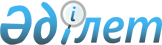 О бюджетах поселка Боралдай и сельских округов Илийского района на 2022-2024 годыРешение Илийского районного маслихата Алматинской области от 30 декабря 2021 года № 15-52.
      Сноска. Вводится в действие с 01.01.2022 в соответствии с пунктом 11 настоящего решения.
      В соответствии с пунктом 2 статьи 9-1 Бюджетного кодекса Республики Казахстан, подпунктом 1) пункта 1 статьи 6 Закона Республики Казахстан "О местном государственном управлении и самоуправлении в Республике Казахстан" Илийский районный маслихат РЕШИЛ:
      1. Утвердить бюджет поселка Боралдай 2022-2024 годы согласно приложениям 1, 2 и 3 к настоящему решению соответственно, в том числе на 2022 год в следующих объемах:
      1) доходы 520 565 тысяч тенге, в том числе:
      налоговые поступления 485 851 тысяча тенге;
      неналоговые поступления 150 тысяч тенге;
      поступления от продажи основного капитала 0 тенге;
      поступления трансфертов 34 564 тысячи тенге;
      2) затраты 544 443 тысячи тенге;
      3) чистое бюджетное кредитование 0 тенге, в том числе:
      бюджетные кредиты 0 тенге;
      погашение бюджетных кредитов 0 тенге;
      4) сальдо по операциям с финансовыми активами 0 тенге;
      приобретение финансовых активов 0 тенге;
      поступления от продажи финансовых активов государства 0 тенге;
      5) дефицит (профицит) бюджета (-) 23 878 тысяч тенге;
      6) финансирование дефицита (использование профицита) бюджета 23 878 тысяч тенге.
      поступление займов 0 тенге;
      погашение займов 0 тенге;
      используемые остатки бюджетных средств 23 878 тысяч тенге.
      Сноска. Пункт 1 в редакции решения Илийского районного маслихата Алматинской области от 15.12.2022 № 30-103 (вводится в действие с 01.01.2022).


      2. Утвердить бюджет Ащыбулакского сельского округа на 2022-2024 годы согласно приложениям 4, 5 и 6 к настоящему решению соответственно, в том числе на 2022 год в следующих объемах:
      1) доходы 567 543 тысячи тенге, в том числе:
      налоговые поступления 464 421 тысяча тенге; 
      неналоговые поступления 0 тенге;
      поступления от продажи основного капитала 0 тенге;
      поступления трансфертов 103 122 тысячи тенге;
      2) затраты 592 194 тысячи тенге;
      3) чистое бюджетное кредитование 0 тенге, в том числе:
      бюджетные кредиты 0 тенге;
      погашение бюджетных кредитов 0 тенге;
      4) сальдо по операциям с финансовыми активами 0 тенге;
      приобретение финансовых активов 0 тенге;
      поступления от продажи финансовых активов государства 0 тенге;
      5) дефицит (профицит) бюджета (-) 24 651 тысяча тенге;
      6) финансирование дефицита (использование профицита) бюджета 24 651 тысяча тенге.
      поступление займов 0 тенге;
      погашение займов 0 тенге;
      используемые остатки бюджетных средств 24 651 тысяча тенге.
      Сноска. Пункт 2 в редакции решения Илийского районного маслихата Алматинской области от 15.12.2022 № 30-103 (вводится в действие с 01.01.2022).


      3. Утвердить бюджет Байсеркенского сельского округа на 2022-2024 годы согласно приложениям 7, 8 и 9 к настоящему решению соответственно, в том числе на 2022 год в следующих объемах:
      1) доходы 538 208 тысяч тенге, в том числе:
      налоговые поступления 489 050 тысяч тенге; 
      неналоговые поступления 0 тенге;
      поступления от продажи основного капитала 890 тысяч тенге;
      поступления трансфертов 48 268 тысяч тенге;
      2) затраты 542 314 тысячи тенге;
      3) чистое бюджетное кредитование 0 тенге, в том числе:
      бюджетные кредиты 0 тенге;
      погашение бюджетных кредитов 0 тенге;
      4) сальдо по операциям с финансовыми активами 0 тенге;
      приобретение финансовых активов 0 тенге;
      поступления от продажи финансовых активов государства 0 тенге;
      5) дефицит (профицит) бюджета (-) 4 106 тысяч тенге;
      6) финансирование дефицита (использование профицита) бюджета 4 106 тысяч тенге.
      поступление займов 0 тенге;
      погашение займов 0 тенге;
      используемые остатки бюджетных средств 4 106 тысяч тенге.
      Сноска. Пункт 3 в редакции решения Илийского районного маслихата Алматинской области от 15.12.2022 № 30-103 (вводится в действие с 01.01.2022).


      4. Утвердить бюджет Жетыгенского сельского округа на 2022-2024 годы согласно приложениям 10, 11 и 12 к настоящему решению соответственно, в том числе на 2022 год в следующих объемах:
      1) доходы 179 289 тысяч тенге, в том числе:
      налоговые поступления 139 263 тысячи тенге; 
      неналоговые поступления 0 тенге;
      поступления от продажи основного капитала 1 400 тысяч тенге;
      поступления трансфертов 38 626 тысяч тенге;
      2) затраты 181 834 тысячи тенге;
      3) чистое бюджетное кредитование 0 тенге, в том числе:
      бюджетные кредиты 0 тенге;
      погашение бюджетных кредитов 0 тенге;
      4) сальдо по операциям с финансовыми активами 0 тенге;
      приобретение финансовых активов 0 тенге;
      поступления от продажи финансовых активов государства 0 тенге;
      5) дефицит (профицит) бюджета (-) 2 545 тысяч тенге;
      6) финансирование дефицита (использование профицита) бюджета 2 545 тысяч тенге.
      поступление займов 0 тенге;
      погашение займов 0 тенге;
      используемые остатки бюджетных средств 2 545 тысяч тенге.
      Сноска. Пункт 4 в редакции решения Илийского районного маслихата Алматинской области от 15.12.2022 № 30-103 (вводится в действие с 01.01.2022).


      5. Утвердить бюджет КазЦИКовского сельского округа на 2022-2024 годы согласно приложениям 13, 14 и 15 к настоящему решению соответственно, в том числе на 2022 год в следующих объемах:
      1) доходы 183 120 тысяч тенге, в том числе:
      налоговые поступления 168 932 тысячи тенге;
      неналоговые поступления 0 тенге;
      поступления от продажи основного капитала 0 тенге;
      поступления трансфертов 14 188 тысяч тенге;
      2) затраты 203 582 тысячи тенге;
      3) чистое бюджетное кредитование 0 тенге, в том числе:
      бюджетные кредиты 0 тенге;
      погашение бюджетных кредитов 0 тенге;
      4) сальдо по операциям с финансовыми активами 0 тенге;
      приобретение финансовых активов 0 тенге;
      поступления от продажи финансовых активов государства 0 тенге;
      5) дефицит (профицит) бюджета (-) 20 462 тысячи тенге;
      6) финансирование дефицита (использование профицита) бюджета 20 462 тысячи тенге.
      поступление займов 0 тенге;
      погашение займов 0 тенге;
      используемые остатки бюджетных средств 20 462 тысячи тенге.
      Сноска. Пункт 5 в редакции решения Илийского районного маслихата Алматинской области от 15.12.2022 № 30-103 (вводится в действие с 01.01.2022).


      6. Утвердить бюджет Караойского сельского округа на 2022-2024 годы согласно приложениям 16, 17 и 18 к настоящему решению соответственно, в том числе на 2022 год в следующих объемах:
      1) доходы 131 306 тысяч тенге, в том числе:
      налоговые поступления 66 192 тысячи тенге; 
      неналоговые поступления 0 тенге;
      поступления от продажи основного капитала 0 тенге;
      поступления трансфертов 65 114 тысячи тенге;
      2) затраты 141 095 тысяч тенге;
      3) чистое бюджетное кредитование 0 тенге, в том числе:
      бюджетные кредиты 0 тенге;
      погашение бюджетных кредитов 0 тенге;
      4) сальдо по операциям с финансовыми активами 0 тенге;
      приобретение финансовых активов 0 тенге;
      поступления от продажи финансовых активов государства 0 тенге;
      5) дефицит (профицит) бюджета (-) 9 789 тысяч тенге;
      6) финансирование дефицита (использование профицита) бюджета 9 789 тысяч тенге.
      поступление займов 0 тенге;
      погашение займов 0 тенге;
      используемые остатки бюджетных средств 9 789 тысяч тенге.
      Сноска. Пункт 6 в редакции решения Илийского районного маслихата Алматинской области от 15.12.2022 № 30-103 (вводится в действие с 01.01.2022).


      7. Утвердить бюджет Куртинского сельского округа на 2022-2024 годы согласно приложениям 19, 20 и 21 к настоящему решению соответственно, в том числе на 2022 год в следующих объемах:
      1) доходы 169 238 тысяч тенге, в том числе:
      налоговые поступления 20 701 тысяча тенге; 
      неналоговые поступления 430 тысяч тенге;
      поступления от продажи основного капитала 0 тенге;
      поступления трансфертов 148 107 тысяч тенге;
      2) затраты 170 109 тысяч тенге;
      3) чистое бюджетное кредитование 0 тенге, в том числе:
      бюджетные кредиты 0 тенге;
      погашение бюджетных кредитов 0 тенге;
      4) сальдо по операциям с финансовыми активами 0 тенге;
      приобретение финансовых активов 0 тенге;
      поступления от продажи финансовых активов государства 0 тенге;
      5) дефицит (профицит) бюджета (-) 871 тысяча тенге;
      6) финансирование дефицита (использование профицита) бюджета 871 тысяча тенге.
      поступление займов 0 тенге;
      погашение займов 0 тенге;
      используемые остатки бюджетных средств 871 тысяча тенге.
      Сноска. Пункт 7 в редакции решения Илийского районного маслихата Алматинской области от 15.12.2022 № 30-103 (вводится в действие с 01.01.2022).


      8. Утвердить бюджет Междуреченского сельского округа на 2022-2024 годы согласно приложениям 22, 23 и 24 к настоящему решению соответственно, в том числе на 2022 год в следующих объемах:
      1) доходы 135 457 тысяч тенге, в том числе:
      налоговые поступления 106 239 тысяч тенге; 
      неналоговые поступления 0 тенге;
      поступления от продажи основного капитала 0 тенге;
      поступления трансфертов 29 218 тысяч тенге.
      2) затраты 148 885 тысяч тенге;
      3) чистое бюджетное кредитование 0 тенге, в том числе:
      бюджетные кредиты 0 тенге;
      погашение бюджетных кредитов 0 тенге;
      4) сальдо по операциям с финансовыми активами 0 тенге;
      приобретение финансовых активов 0 тенге;
      поступления от продажи финансовых активов государства 0 тенге;
      5) дефицит (профицит) бюджета (-) 13 428 тысяч тенге;
      6) финансирование дефицита (использование профицита) бюджета 13 428 тысяч тенге.
      поступление займов 0 тенге;
      погашение займов 0 тенге;
      используемые остатки бюджетных средств 13 428 тысяч тенге.
      Сноска. Пункт 8 в редакции решения Илийского районного маслихата Алматинской области от 15.12.2022 № 30-103 (вводится в действие с 01.01.2022).


      9. Утвердить бюджет Чапаевского сельского округа на 2022-2024 годы согласно приложениям 25, 26 и 27 к настоящему решению соответственно, в том числе на 2022 год в следующих объемах:
      1) доходы 154 065 тысяча тенге, в том числе:
      налоговые поступления 52 366 тысяч тенге; 
      неналоговые поступления 0 тенге;
      поступления от продажи основного капитала 430 тысяч тенге;
      поступления трансфертов 101 269 тысяча тенге;
      2) затраты 158 387 тысячи тенге;
      3) чистое бюджетное кредитование 0 тенге, в том числе:
      бюджетные кредиты 0 тенге;
      4) сальдо по операциям с финансовыми активами 0 тенге;
      приобретение финансовых активов 0 тенге;
      поступления от продажи финансовых активов государства 0 тенге;
      5) дефицит (профицит) бюджета (-) 4 322 тысячи тенге;
      6) финансирование дефицита (использование профицита) бюджета 4 322 тысячи тенге.
      поступление займов 0 тенге;
      погашение займов 0 тенге;
      используемые остатки бюджетных средств 4 322 тысячи тенге.
      Сноска. Пункт 9 в редакции решения Илийского районного маслихата Алматинской области от 15.12.2022 № 30-103 (вводится в действие с 01.01.2022).


      10. Утвердить бюджет Энергетического сельского округа на 2022-2024 годы согласно приложениям 28, 29 и 30 к настоящему решению соответственно, в том числе на 2022 год в следующих объемах:
      1) доходы 899 780 тысяч тенге, в том числе:
      налоговые поступления 740 615 тысяч тенге; 
      неналоговые поступления 0 тенге;
      поступления от продажи основного капитала 4 990 тысяч тенге;
      поступления трансфертов 134 065 тысяч тенге;
      2) затраты 926 586 тысяч тенге;
      3) чистое бюджетное кредитование 0 тенге, в том числе:
      бюджетные кредиты 0 тенге;
      погашение бюджетных кредитов 0 тенге;
      4) сальдо по операциям с финансовыми активами 0 тенге;
      приобретение финансовых активов 0 тенге;
      поступления от продажи финансовых активов государства 0 тенге;
      5) дефицит (профицит) бюджета (-) 26 806 тысяч тенге;
      6) финансирование дефицита (использование профицита) бюджета 26 806 тысяч тенге.
      поступление займов 0 тенге;
      погашение займов 0 тенге;
      используемые остатки бюджетных средств 26 806 тысяч тенге.
      Сноска. Пункт 10 в редакции решения Илийского районного маслихата Алматинской области от 15.12.2022 № 30-103 (вводится в действие с 01.01.2022).


      11. Настоящее решение вводится в действие с 1 января 2022 года. Бюджет поселка Боралдай на 2022 год
      Сноска. Приложение 1 в редакции решения Илийского районного маслихата Алматинской области от 15.12.2022 № 30-103 (вводится в действие с 01.01.2022). Бюджет поселка Боралдай на 2023 год Бюджет поселка Боралдай на 2024 год Бюджет Ащыбулакского сельского округа на 2022 год
      Сноска. Приложение 4 в редакции решения Илийского районного маслихата Алматинской области от 15.12.2022 № 30-103 (вводится в действие с 01.01.2022). Бюджет Ащыбулакского сельского округа на 2023 год Бюджет Ащыбулакского сельского округа на 2024 год Бюджет Байсеркенского сельского округа на 2022 год
      Сноска. Приложение 7 в редакции решения Илийского районного маслихата Алматинской области от 15.12.2022 № 30-103 (вводится в действие с 01.01.2022). Бюджет Байсеркенского сельского округа на 2023 год Бюджет Байсеркенского сельского округа на 2024 год Бюджет Жетыгенского сельского округа на 2022 год
      Сноска. Приложение 10 в редакции решения Илийского районного маслихата Алматинской области от 15.12.2022 № 30-103 (вводится в действие с 01.01.2022). Бюджет Жетыгенского сельского округа на 2023 год Бюджет Жетыгенского сельского округа на 2024 год Бюджет КазЦиковского сельского округа на 2022 год
      Сноска. Приложение 13 в редакции решения Илийского районного маслихата Алматинской области от 15.12.2022 № 30-103 (вводится в действие с 01.01.2022). Бюджет КазЦиковского сельского округа на 2023 год Бюджет КазЦиковского сельского округа на 2024 год Бюджет Караойского сельского округа на 2022 год
      Сноска. Приложение 16 в редакции решения Илийского районного маслихата Алматинской области от 15.12.2022 № 30-103 (вводится в действие с 01.01.2022). Бюджет Караойского сельского округа на 2023 год Бюджет Караойского сельского округа на 2024 год Бюджет Куртинского сельского округа на 2022 год
      Сноска. Приложение 19 в редакции решения Илийского районного маслихата Алматинской области от 15.12.2022 № 30-103 (вводится в действие с 01.01.2022). Бюджет Куртинского сельского округа на 2023 год Бюджет Куртинского сельского округа на 2024 год Бюджет Междуреченского сельского округа на 2022 год
      Сноска. Приложение 22 в редакции решения Илийского районного маслихата Алматинской области от 15.12.2022 № 30-103 (вводится в действие с 01.01.2022). Бюджет Междуреченского сельского округа на 2023 год Бюджет Междуреченского сельского округа на 2024 год Бюджет Чапаевского сельского округа на 2022 год
      Сноска. Приложение 25 в редакции решения Илийского районного маслихата Алматинской области от 15.12.2022 № 30-103 (вводится в действие с 01.01.2022). Бюджет Чапаевского сельского округа на 2023 год Бюджет Чапаевского сельского округа на 2024 год Бюджет Энергетического сельского округа на 2022 год
      Сноска. Приложение 28 в редакции решения Илийского районного маслихата Алматинской области от 15.12.2022 № 30-103 (вводится в действие с 01.01.2022). Бюджет Энергетического сельского округа на 2023 год Бюджет Энергетического сельского округа на 2024 год
					© 2012. РГП на ПХВ «Институт законодательства и правовой информации Республики Казахстан» Министерства юстиции Республики Казахстан
				
      Секретарь Илийского районного маслихата 

Р. Абилова
Приложение 1 к решению Илийского районного маслихата от 30 декабря 2021 года № 15-52
Категория
Категория
Категория
Категория
Категория
Сумма (тысяч тенге)
Класс
Класс
Класс
Класс
Сумма (тысяч тенге)
Подкласс
Подкласс
Подкласс
Сумма (тысяч тенге)
Наименование
Сумма (тысяч тенге)
І. Доходы
520 565
1
Налоговые поступления
485 851
01
Подоходный налог
178 811
2
Индивидуальный подоходный налог
178 811
04
Налоги на собственность
304 240
1
Налог на имущество
8 800
3 
Земельный налог
2 800
4
Налог на транспортные средства
292 640
05
Внутренние налоги на товары, работы и услуги
2 800
4
Сборы за ведение предпринимательской и профессиональной деятельности
2 800
2
Неналоговые поступления
150
01
Доходы от государственной собственности
150
5
Доходы от аренды имущества, находящегося в государственной собственности
150
4
Поступление трансфертов
34 564
02
Трансферты из вышестоящих органов государственного управления
34 564
3
Трансферты из районного (города областного значения) бюджета
34 564
Функциональная группа
Функциональная группа
Функциональная группа
Функциональная группа
Функциональная группа
Функциональная группа
Сумма (тысяч тенге)
Функциональная подгруппа
Функциональная подгруппа
Функциональная подгруппа
Функциональная подгруппа
Функциональная подгруппа
Сумма (тысяч тенге)
Администратор бюджетных программ
Администратор бюджетных программ
Администратор бюджетных программ
Администратор бюджетных программ
Сумма (тысяч тенге)
Программа
Программа
Программа
Сумма (тысяч тенге)
Наименование
Сумма (тысяч тенге)
ІІ. Затраты
544 443
01
Государственные услуги общего характера
86 628
1
Представительные, исполнительные и другие органы, выполняющие общие функции государственного управления
86 628
124
Аппарат акима города районного значения, села, поселка, сельского округа
86 628
001
Услуги по обеспечению деятельности акима города районного значения,села, поселка, сельского округа
86 268
022
Капитальные расходы государственных органов
360
07
Жилищно - коммунальное хозяйство
70 024
3
Благоустройство населенных пунктов
70 024
124
Аппарат акима города районного значения, села, поселка, сельского округа
70 024
008
Освещение улиц населенных пунктов
27 804
009
Обеспечение санитарии населенных пунктов
3 400
011
Благоустройство и озеленение населенных пунктов
38 820
08
Культура, спорт, туризм и информационное пространство
900
1
Деятельность в области культуры
900
124
Аппарат акима города районного значения, села, поселка, сельского округа
900
006
Поддержка культурно-досуговой работы на местном уровне
900
12
Транспорт и коммуникации
32 827
1
Автомобильный транспорт
32 827
124
Аппарат акима города районного значения, села, поселка, сельского округа
32 827
013
Обеспечение функционирования автомобильных дорог в городах районного значения, селах, поселках, сельских округах
32 827
13
Прочие
28 072
9
Прочие
28 072
124
Аппарат акима города районного значения, села, поселка, сельского округа
28 072
040
Реализация мероприятий для решения вопросов обустройства населенных пунктов в реализацию мер по содействию экономическому развитию регионов в рамках Государственной программы развития регионов до 2025 года
28 072
15
Трансферты
325 992
1
Трансферты
325 992
124
Аппарат акима города районного значения, села, поселка, сельского округа
325 992
043
Бюджетные изъятия
325 992
III.Чистое бюджетное кредитование
0
Бюджетные кредиты
0
Категория
Категория
Категория
Категория
Категория
Сумма (тысяч тенге)
Класс
Класс
Класс
Класс
Сумма (тысяч тенге)
Подкласс
Подкласс
Подкласс
Сумма (тысяч тенге)
Наименование
Сумма (тысяч тенге)
5
Погашение бюджетных кредитов
0
01
Погашение бюджетных кредитов
0
1
Погашение бюджетных кредитов, выданных из государственного бюджета
0
Функциональная группа
Функциональная группа
Функциональная группа
Функциональная группа
Функциональная группа
Сумма, тысяч тенге
Функциональная подгруппа
Функциональная подгруппа
Функциональная подгруппа
Функциональная подгруппа
Сумма, тысяч тенге
Администратор бюджетных программ
Администратор бюджетных программ
Администратор бюджетных программ
Сумма, тысяч тенге
Программа
Программа
Сумма, тысяч тенге
Наименование
Сумма, тысяч тенге
IV. Сальдо по операциям с финансовыми активами
0
Приобретение финансовых активов
0
Категория
Категория
Категория
Категория
Категория
Сумма (тысяч тенге)
Класс
Класс
Класс
Класс
Сумма (тысяч тенге)
Подкласс
Подкласс
Подкласс
Сумма (тысяч тенге)
Наименование
Сумма (тысяч тенге)
6
Поступления от продажи финансовых активов государства
0
01
Поступления от продажи финансовых активов государства
0
1
Поступления от продажи финансовых активов внутри страны
0
Категория
Категория
Категория
Категория
Категория
Сумма (тысяч тенге)
Класс
Класс
Класс
Класс
Сумма (тысяч тенге)
Подкласс
Подкласс
Подкласс
Сумма (тысяч тенге)
Наименование
Сумма (тысяч тенге)
V. Дефицит (профицит) бюджета
-23 878
VI. Финансирование дефицита (использование профицита) бюджета
23 878
8
Используемые остатки бюджетных средств
23 878
01 
Остатки бюджетных средств
23 878
1
Свободные остатки бюджетных средств
23 878
Функциональная группа
Функциональная группа
Функциональная группа
Функциональная группа
Функциональная группа
Функциональная группа
Сумма (тысяч тенге)
Функциональная подгруппа
Функциональная подгруппа
Функциональная подгруппа
Функциональная подгруппа
Функциональная подгруппа
Сумма (тысяч тенге)
Администратор бюджетных программ
Администратор бюджетных программ
Администратор бюджетных программ
Администратор бюджетных программ
Сумма (тысяч тенге)
Программа
Программа
Программа
Сумма (тысяч тенге)
Наименование
Сумма (тысяч тенге)
16
Погашение займов
0
1
Погашение займов
0
124
Аппарат акима города районного значения, села, поселка, сельского округа
0
054
Возврат, использованных не по целевому назначению кредитов, выданных из районного (города областного значения) бюджета
0Приложение 2 к решению Илийского районного маслихата от 30 декабря 2021 года № 15-52
Категория
Категория
Категория
Категория
Категория
Сумма (тысяч тенге)
Класс
Класс
Класс
Класс
Сумма (тысяч тенге)
Подкласс
Подкласс
Подкласс
Сумма (тысяч тенге)
Наименование
Сумма (тысяч тенге)
І. Доходы
482 438
1
Налоговые поступления
451 771
01
Подоходный налог
79 805
2
Индивидуальный подоходный налог
79 805
04
Налоги на собственность
368 038
1
Налог на имущество
24 328
4
Налог на транспортные средства
343 710
05
Внутренние налоги на товары, работы и услуги
3 928
4
Сборы за ведение предпринимательской и профессиональной деятельности
3 928
4
Поступление трансфертов
30 667
02
Трансферты из вышестоящих органов государственного управления
30 667
3
Трансферты из районного (города областного значения) бюджета
30 667
Функциональная группа
Функциональная группа
Функциональная группа
Функциональная группа
Функциональная группа
Функциональная группа
Сумма (тысяч тенге)
Функциональная подгруппа
Функциональная подгруппа
Функциональная подгруппа
Функциональная подгруппа
Функциональная подгруппа
Сумма (тысяч тенге)
Администратор бюджетных программ
Администратор бюджетных программ
Администратор бюджетных программ
Администратор бюджетных программ
Сумма (тысяч тенге)
Программа
Программа
Программа
Сумма (тысяч тенге)
Наименование
Сумма (тысяч тенге)
ІІ. Затраты
482 438
01
Государственные услуги общего характера
77 982
1
Представительные, исполнительные и другие органы, выполняющие общие функции государственного управления
77 982
124
Аппарат акима города районного значения, села, поселка, сельского округа
77 982
001
Услуги по обеспечению деятельности акима города районного значения,села, поселка, сельского округа
77 982
07
Жилищно - коммунальное хозяйство
90 844
3
Благоустройство населенных пунктов
90 844
124
Аппарат акима города районного значения, села, поселка, сельского округа
90 844
008
Освещение улиц населенных пунктов
30 844
009
Обеспечение санитарии населенных пунктов
6 934
011
Благоустройство и озеленение населенных пунктов
53 067
13
Прочие
29 848
9
Прочие
29 848
124
Аппарат акима города районного значения, села, поселка, сельского округа
29 848
040
Реализация мероприятий для решения вопросов обустройства населенных пунктов в реализацию мер по содействию экономическому развитию регионов в рамках Государственной программы развития регионов до 2025 года
29 848
15
Трансферты
283 763
1
Трансферты
283 763
124
Аппарат акима города районного значения, села, поселка, сельского округа
283 763
043
Бюджетные изъятия
283 763
III.Чистое бюджетное кредитование
0
Бюджетные кредиты
0
Категория
Категория
Категория
Категория
Категория
Сумма (тысяч тенге)
Класс
Класс
Класс
Класс
Сумма (тысяч тенге)
Подкласс
Подкласс
Подкласс
Сумма (тысяч тенге)
Наименование
Сумма (тысяч тенге)
5
Погашение бюджетных кредитов
0
01
Погашение бюджетных кредитов
0
1
Погашение бюджетных кредитов, выданных из государственного бюджета
0
Функциональная группа
Функциональная группа
Функциональная группа
Функциональная группа
Функциональная группа
Сумма, тысяч тенге
Функциональная подгруппа
Функциональная подгруппа
Функциональная подгруппа
Функциональная подгруппа
Сумма, тысяч тенге
Администратор бюджетных программ
Администратор бюджетных программ
Администратор бюджетных программ
Сумма, тысяч тенге
Программа
Программа
Сумма, тысяч тенге
Наименование
Сумма, тысяч тенге
IV. Сальдо по операциям с финансовыми активами
0
Приобретение финансовых активов
0
Категория
Категория
Категория
Категория
Категория
Сумма (тысяч тенге)
Класс
Класс
Класс
Класс
Сумма (тысяч тенге)
Подкласс
Подкласс
Подкласс
Сумма (тысяч тенге)
Наименование
Сумма (тысяч тенге)
6
Поступления от продажи финансовых активов государства
0
01
Поступления от продажи финансовых активов государства
0
1
Поступления от продажи финансовых активов внутри страны
0
Категория
Категория
Категория
Категория
Категория
Сумма (тысяч тенге)
Класс
Класс
Класс
Класс
Сумма (тысяч тенге)
Подкласс
Подкласс
Подкласс
Сумма (тысяч тенге)
Наименование
Сумма (тысяч тенге)
V. Дефицит (профицит) бюджета
- 0
VI. Финансирование дефицита (использование профицита) бюджета
0
8
Используемые остатки бюджетных средств
0
01 
Остатки бюджетных средств
0
1
Свободные остатки бюджетных средств
0
Функциональная группа
Функциональная группа
Функциональная группа
Функциональная группа
Функциональная группа
Функциональная группа
Сумма (тысяч тенге)
Функциональная подгруппа
Функциональная подгруппа
Функциональная подгруппа
Функциональная подгруппа
Функциональная подгруппа
Сумма (тысяч тенге)
Администратор бюджетных программ
Администратор бюджетных программ
Администратор бюджетных программ
Администратор бюджетных программ
Сумма (тысяч тенге)
Программа
Программа
Программа
Сумма (тысяч тенге)
Наименование
Сумма (тысяч тенге)
16
Погашение займов
0
1
Погашение займов
0
124
Аппарат акима города районного значения, села, поселка, сельского округа
0
054
Возврат, использованных не по целевому назначению кредитов, выданных из районного (города областного значения) бюджета
0Приложение 3 к решению Илийского районного маслихата от 30 декабря 2021 года № 15-52
Категория
Категория
Категория
Категория
Категория
Сумма (тысяч тенге)
Класс
Класс
Класс
Класс
Сумма (тысяч тенге)
Подкласс
Подкласс
Подкласс
Сумма (тысяч тенге)
Наименование
Сумма (тысяч тенге)
І. Доходы
205 026
1
Налоговые поступления
172 825
01
Подоходный налог
85 391
2
Индивидуальный подоходный налог
85 391
04
Налоги на собственность
83 113
1
Налог на имущество
25 544
4
Налог на транспортные средства
57 569
05
Внутренние налоги на товары, работы и услуги
4 321
4
Сборы за ведение предпринимательской и профессиональной деятельности
4 321
4
Поступление трансфертов
32 201
02
Трансферты из вышестоящих органов государственного управления
32 201
3
Трансферты из районного (города областного значения) бюджета
32 201
Функциональная группа
Функциональная группа
Функциональная группа
Функциональная группа
Функциональная группа
Функциональная группа
Сумма (тысяч тенге)
Функциональная подгруппа
Функциональная подгруппа
Функциональная подгруппа
Функциональная подгруппа
Функциональная подгруппа
Сумма (тысяч тенге)
Администратор бюджетных программ
Администратор бюджетных программ
Администратор бюджетных программ
Администратор бюджетных программ
Сумма (тысяч тенге)
Программа
Программа
Программа
Сумма (тысяч тенге)
Наименование
Сумма (тысяч тенге)
ІІ. Затраты
205 026
01
Государственные услуги общего характера
81 882
1
Представительные, исполнительные и другие органы, выполняющие общие функции государственного управления
81 882
124
Аппарат акима города районного значения, села, поселка, сельского округа
81 882
001
Услуги по обеспечению деятельности акима города районного значения,села, поселка, сельского округа
81 882
07
Жилищно - коммунальное хозяйство
91 804
3
Благоустройство населенных пунктов
91 804
124
Аппарат акима города районного значения, села, поселка, сельского округа
91 804
008
Освещение улиц населенных пунктов
32 386
009
Обеспечение санитарии населенных пунктов
7 281
011
Благоустройство и озеленение населенных пунктов
52 137
13
Прочие
31 341
9
Прочие
31 341
124
Аппарат акима города районного значения, села, поселка, сельского округа
31 341
040
Реализация мероприятий для решения вопросов обустройства населенных пунктов в реализацию мер по содействию экономическому развитию регионов в рамках Государственной программы развития регионов до 2025 года
31 341
III.Чистое бюджетное кредитование
0
Бюджетные кредиты
0
Категория
Категория
Категория
Категория
Категория
Сумма (тысяч тенге)
Класс
Класс
Класс
Класс
Сумма (тысяч тенге)
Подкласс
Подкласс
Подкласс
Сумма (тысяч тенге)
Наименование
Сумма (тысяч тенге)
5
Погашение бюджетных кредитов
0
01
Погашение бюджетных кредитов
0
1
Погашение бюджетных кредитов, выданных из государственного бюджета
0
Функциональная группа
Функциональная группа
Функциональная группа
Функциональная группа
Функциональная группа
Сумма, тысяч тенге
Функциональная подгруппа
Функциональная подгруппа
Функциональная подгруппа
Функциональная подгруппа
Сумма, тысяч тенге
Администратор бюджетных программ
Администратор бюджетных программ
Администратор бюджетных программ
Сумма, тысяч тенге
Программа
Программа
Сумма, тысяч тенге
Наименование
Сумма, тысяч тенге
IV. Сальдо по операциям с финансовыми активами
0
Приобретение финансовых активов
0
Категория
Категория
Категория
Категория
Категория
Сумма (тысяч тенге)
Класс
Класс
Класс
Класс
Сумма (тысяч тенге)
Подкласс
Подкласс
Подкласс
Сумма (тысяч тенге)
Наименование
Сумма (тысяч тенге)
6
Поступления от продажи финансовых активов государства
0
01
Поступления от продажи финансовых активов государства
0
1
Поступления от продажи финансовых активов внутри страны
0
Категория
Категория
Категория
Категория
Категория
Сумма (тысяч тенге)
Класс
Класс
Класс
Класс
Сумма (тысяч тенге)
Подкласс
Подкласс
Подкласс
Сумма (тысяч тенге)
Наименование
Сумма (тысяч тенге)
V. Дефицит (профицит) бюджета
- 0
VI. Финансирование дефицита (использование профицита) бюджета
0
8
Используемые остатки бюджетных средств
0
01 
Остатки бюджетных средств
0
1
Свободные остатки бюджетных средств
0
Функциональная группа
Функциональная группа
Функциональная группа
Функциональная группа
Функциональная группа
Функциональная группа
Сумма (тысяч тенге)
Функциональная подгруппа
Функциональная подгруппа
Функциональная подгруппа
Функциональная подгруппа
Функциональная подгруппа
Сумма (тысяч тенге)
Администратор бюджетных программ
Администратор бюджетных программ
Администратор бюджетных программ
Администратор бюджетных программ
Сумма (тысяч тенге)
Программа
Программа
Программа
Сумма (тысяч тенге)
Наименование
Сумма (тысяч тенге)
16
Погашение займов
0
1
Погашение займов
0
124
Аппарат акима города районного значения, села, поселка, сельского округа
0
054
Возврат, использованных не по целевому назначению кредитов, выданных из районного (города областного значения) бюджета
0Приложение 4 к решению Илийского районного маслихата от 30 декабря 2021 года № 15-52
Категория
Категория
Категория
Категория
Категория
Сумма (тысяч тенге)
Класс
Класс
Класс
Класс
Сумма (тысяч тенге)
Подкласс
Подкласс
Подкласс
Сумма (тысяч тенге)
Наименование
Сумма (тысяч тенге)
І. Доходы
567 543
1
Налоговые поступления
464 421
01
Подоходный налог
51 600
2
Индивидуальный подоходный налог
51 600
04
Налоги на собственность
409 839
1
Налог на имущество
11 721
3
Земельный налог
6 300
4
Налог на транспортные средства
391 818
05
Внутренние налоги на товары, работы и услуги
2 982
4
Сборы за ведение предпринимательской и профессиональной деятельности
2 982
4
Поступление трансфертов
103 122
02
Трансферты из вышестоящих органов государственного управления
103 122
3
Трансферты из районного (города областного значения) бюджета
103 122
Функциональная группа
Функциональная группа
Функциональная группа
Функциональная группа
Функциональная группа
Функциональная группа
Сумма (тысяч тенге)
Функциональная подгруппа
Функциональная подгруппа
Функциональная подгруппа
Функциональная подгруппа
Функциональная подгруппа
Сумма (тысяч тенге)
Администратор бюджетных программ
Администратор бюджетных программ
Администратор бюджетных программ
Администратор бюджетных программ
Сумма (тысяч тенге)
Программа
Программа
Программа
Сумма (тысяч тенге)
Наименование
Сумма (тысяч тенге)
ІІ. Затраты
592 194
01
Государственные услуги общего характера
84 262
1
Представительные, исполнительные и другие органы, выполняющие общие функции государственного управления
84 262
124
Аппарат акима города районного значения, села, поселка, сельского округа
84 262
001
Услуги по обеспечению деятельности акима города районного значения, села, поселка, сельского округа
76 762
022
Капитальные расходы государственных органов
7 500
07
Жилищно - коммунальное хозяйство
110 206
3
Благоустройство населенных пунктов
110 206
124
Аппарат акима города районного значения, села, поселка, сельского округа
110 206
008
Освещение улиц населенных пунктов
23 840
009
Обеспечение санитарии населенных пунктов
10 516
011
Благоустройство и озеленение населенных пунктов
75 850
08
Культура, спорт, туризм и информационное пространство
1 650
1
Деятельность в области культуры
1 650
124
Аппарат акима города районного значения, села, поселка, сельского округа
1 650
006
Поддержка культурно-досуговой работы на местном уровне
1 650
12
Транспорт и коммуникации
9 500
1
Автомобильный транспорт
9 500
124
Аппарат акима города районного значения, села, поселка, сельского округа
9 500
013
Обеспечение функционирования автомобильных дорог в городах районного значения, селах, поселках, сельских округах
9 500
13
Прочие
26 497
9
Прочие
26 497
124
Аппарат акима города районного значения, села, поселка, сельского округа
26 497
040
Реализация мероприятий для решения вопросов обустройства населенных пунктов в реализацию мер по содействию экономическому развитию регионов в рамках Государственной программы развития регионов до 2025 года
26 497
15
Трансферты
360 079
1
Трансферты
360 079
124
Аппарат акима города районного значения, села, поселка, сельского округа
360 079
043
Бюджетные изъятия
360 079
III.Чистое бюджетное кредитование
0
Бюджетные кредиты 
0
Категория
Категория
Категория
Категория
Категория
Сумма (тысяч тенге)
Класс
Класс
Класс
Класс
Сумма (тысяч тенге)
Подкласс
Подкласс
Подкласс
Сумма (тысяч тенге)
Наименование
Сумма (тысяч тенге)
5
Погашение бюджетных кредитов
0
01
Погашение бюджетных кредитов
0
1
Погашение бюджетных кредитов, выданных из государственного бюджета
0
Функциональная группа
Функциональная группа
Функциональная группа
Функциональная группа
Функциональная группа
Сумма, тысяч тенге
Функциональная подгруппа
Функциональная подгруппа
Функциональная подгруппа
Функциональная подгруппа
Сумма, тысяч тенге
Администратор бюджетных программ
Администратор бюджетных программ
Администратор бюджетных программ
Сумма, тысяч тенге
Программа
Программа
Сумма, тысяч тенге
Наименование
Сумма, тысяч тенге
IV. Сальдо по операциям с финансовыми активами
0
Приобретение финансовых активов
0
Категория
Категория
Категория
Категория
Категория
Сумма (тысяч тенге)
Класс
Класс
Класс
Класс
Сумма (тысяч тенге)
Подкласс
Подкласс
Подкласс
Сумма (тысяч тенге)
Наименование
Сумма (тысяч тенге)
6
Поступления от продажи финансовых активов государства
0
01
Поступления от продажи финансовых активов государства
0
1
Поступления от продажи финансовых активов внутри страны
0
Категория
Категория
Категория
Категория
Категория
Сумма (тысяч тенге)
Класс
Класс
Класс
Класс
Сумма (тысяч тенге)
Подкласс
Подкласс
Подкласс
Сумма (тысяч тенге)
Наименование
Сумма (тысяч тенге)
V. Дефицит (профицит) бюджета
-24 651
VI. Финансирование дефицита (использование профицита) бюджета
24 651
8
Используемые остатки бюджетных средств
24 651
01 
Остатки бюджетных средств
24 651
1
Свободные остатки бюджетных средств
24 651
Функциональная группа
Функциональная группа
Функциональная группа
Функциональная группа
Функциональная группа
Функциональная группа
Сумма (тысяч тенге)
Функциональная подгруппа
Функциональная подгруппа
Функциональная подгруппа
Функциональная подгруппа
Функциональная подгруппа
Сумма (тысяч тенге)
Администратор бюджетных программ
Администратор бюджетных программ
Администратор бюджетных программ
Администратор бюджетных программ
Сумма (тысяч тенге)
Программа
Программа
Программа
Сумма (тысяч тенге)
Наименование
Сумма (тысяч тенге)
16
Погашение займов
0
1
Погашение займов
0
124
Аппарат акима города районного значения, села, поселка, сельского округа
0
054
Возврат, использованных не по целевому назначению кредитов, выданных из районного (города областного значения) бюджета
0Приложение 5 к решению Илийского районного маслихата от 30 декабря 2021 года № 15-52
Категория
Категория
Категория
Категория
Категория
Сумма (тысяч тенге)
Класс
Класс
Класс
Класс
Сумма (тысяч тенге)
Подкласс
Подкласс
Подкласс
Сумма (тысяч тенге)
Наименование
Сумма (тысяч тенге)
І. Доходы
471 552
1
Налоговые поступления
442 925
01
Подоходный налог
60 743
2
Индивидуальный подоходный налог
60 743
04
Налоги на собственность
380 054
1
Налог на имущество
21 991
4
Налог на транспортные средства
358 063
05
Внутренние налоги на товары, работы и услуги
2 128
4
Сборы за ведение предпринимательской и профессиональной деятельности
2 128
4
Поступление трансфертов
28 627
02
Трансферты из вышестоящих органов государственного управления
28 627
3
Трансферты из районного (города областного значения) бюджета
28 627
Функциональная группа
Функциональная группа
Функциональная группа
Функциональная группа
Функциональная группа
Функциональная группа
Сумма (тысяч тенге)
Функциональная подгруппа
Функциональная подгруппа
Функциональная подгруппа
Функциональная подгруппа
Функциональная подгруппа
Сумма (тысяч тенге)
Администратор бюджетных программ
Администратор бюджетных программ
Администратор бюджетных программ
Администратор бюджетных программ
Сумма (тысяч тенге)
Программа
Программа
Программа
Сумма (тысяч тенге)
Наименование
ІІ. Затраты
471 552
01
Государственные услуги общего характера
73 040
1
Представительные, исполнительные и другие органы, выполняющие общие функции государственного управления
73 040
124
Аппарат акима города районного значения, села, поселка, сельского округа
73 040
001
Услуги по обеспечению деятельности акима города районного значения, села, поселка, сельского округа
73 040
07
Жилищно - коммунальное хозяйство
88 768
3
Благоустройство населенных пунктов
88 768
124
Аппарат акима города районного значения, села, поселка, сельского округа
88 768
008
Освещение улиц населенных пунктов
24 478
009
Обеспечение санитарии населенных пунктов
13 368
011
Благоустройство и озеленение населенных пунктов
50 923
13
Прочие
27 822
9
Прочие
27 822
124
Аппарат акима города районного значения, села, поселка, сельского округа
27 822
040
Реализация мероприятий для решения вопросов обустройства населенных пунктов в реализацию мер по содействию экономическому развитию регионов в рамках Государственной программы развития регионов до 2025 года
27 822
15
Трансферты
281 922
1
Трансферты
281 922
124
Аппарат акима города районного значения, села, поселка, сельского округа
281 922
043
Бюджетные изъятия
281 922
III.Чистое бюджетное кредитование
0
Бюджетные кредиты 
0
Категория
Категория
Категория
Категория
Категория
Сумма (тысяч тенге)
Класс
Класс
Класс
Класс
Сумма (тысяч тенге)
Подкласс
Подкласс
Подкласс
Сумма (тысяч тенге)
Наименование
Сумма (тысяч тенге)
5
Погашение бюджетных кредитов
0
01
Погашение бюджетных кредитов
0
1
Погашение бюджетных кредитов, выданных из государственного бюджета
0
Функциональная группа
Функциональная группа
Функциональная группа
Функциональная группа
Функциональная группа
Сумма, тысяч тенге
Функциональная подгруппа
Функциональная подгруппа
Функциональная подгруппа
Функциональная подгруппа
Сумма, тысяч тенге
Администратор бюджетных программ
Администратор бюджетных программ
Администратор бюджетных программ
Сумма, тысяч тенге
Программа
Программа
Сумма, тысяч тенге
Наименование
Сумма, тысяч тенге
IV. Сальдо по операциям с финансовыми активами
0
Приобретение финансовых активов
0
Категория
Категория
Категория
Категория
Категория
Сумма (тысяч тенге)
Класс
Класс
Класс
Класс
Сумма (тысяч тенге)
Подкласс
Подкласс
Подкласс
Сумма (тысяч тенге)
Наименование
Сумма (тысяч тенге)
6
Поступления от продажи финансовых активов государства
0
01
Поступления от продажи финансовых активов государства
0
1
Поступления от продажи финансовых активов внутри страны
0
Категория
Категория
Категория
Категория
Категория
Сумма (тысяч тенге)
Класс
Класс
Класс
Класс
Сумма (тысяч тенге)
Подкласс
Подкласс
Подкласс
Сумма (тысяч тенге)
Наименование
Сумма (тысяч тенге)
V. Дефицит (профицит) бюджета
- 0
VI. Финансирование дефицита (использование профицита) бюджета
0
8
Используемые остатки бюджетных средств
0
01 
Остатки бюджетных средств
0
1
Свободные остатки бюджетных средств
0
Функциональная группа
Функциональная группа
Функциональная группа
Функциональная группа
Функциональная группа
Функциональная группа
Сумма (тысяч тенге)
Функциональная подгруппа
Функциональная подгруппа
Функциональная подгруппа
Функциональная подгруппа
Функциональная подгруппа
Сумма (тысяч тенге)
Администратор бюджетных программ
Администратор бюджетных программ
Администратор бюджетных программ
Администратор бюджетных программ
Сумма (тысяч тенге)
Программа
Программа
Программа
Сумма (тысяч тенге)
Наименование
Сумма (тысяч тенге)
16
Погашение займов
0
1
Погашение займов
0
124
Аппарат акима города районного значения, села, поселка, сельского округа
0
054
Возврат, использованных не по целевому назначению кредитов, выданных из районного (города областного значения) бюджета
0Приложение 6 к решению Илийского районного маслихата от 30 декабря 2021 года № 15-52
Категория
Категория
Категория
Категория
Категория
Сумма (тысяч тенге)
Класс
Класс
Класс
Класс
Сумма (тысяч тенге)
Подкласс
Подкласс
Подкласс
Сумма (тысяч тенге)
Наименование
Сумма (тысяч тенге)
І. Доходы
180 651
1
Налоговые поступления
150 593
01
Подоходный налог
64 995
2
Индивидуальный подоходный налог
64 995
04
Налоги на собственность
83 257
1
Налог на имущество
23 091
4
Налог на транспортные средства
60 166
05
Внутренние налоги на товары, работы и услуги
2 341
4
Сборы за ведение предпринимательской и профессиональной деятельности
2 341
4
Поступление трансфертов
30 058
02
Трансферты из вышестоящих органов государственного управления
30 058
3
Трансферты из районного (города областного значения) бюджета
30 058
Функциональная группа
Функциональная группа
Функциональная группа
Функциональная группа
Функциональная группа
Функциональная группа
Сумма (тысяч тенге)
Функциональная подгруппа
Функциональная подгруппа
Функциональная подгруппа
Функциональная подгруппа
Функциональная подгруппа
Сумма (тысяч тенге)
Администратор бюджетных программ
Администратор бюджетных программ
Администратор бюджетных программ
Администратор бюджетных программ
Сумма (тысяч тенге)
Программа
Программа
Программа
Сумма (тысяч тенге)
Наименование
ІІ. Затраты
180 651
01
Государственные услуги общего характера
76 692
1
Представительные, исполнительные и другие органы, выполняющие общие функции государственного управления
76 692
124
Аппарат акима города районного значения, села, поселка, сельского округа
76 692
001
Услуги по обеспечению деятельности акима города районного значения, села, поселка, сельского округа
76 692
07
Жилищно - коммунальное хозяйство
74 746
3
Благоустройство населенных пунктов
74 746
124
Аппарат акима города районного значения, села, поселка, сельского округа
74 746
008
Освещение улиц населенных пунктов
23 312
009
Обеспечение санитарии населенных пунктов
12 731
011
Благоустройство и озеленение населенных пунктов
38 703
13
Прочие
29 213
9
Прочие
29 213
124
Аппарат акима города районного значения, села, поселка, сельского округа
29 213
040
Реализация мероприятий для решения вопросов обустройства населенных пунктов в реализацию мер по содействию экономическому развитию регионов в рамках Государственной программы развития регионов до 2025 года
29 213
III.Чистое бюджетное кредитование
0
Бюджетные кредиты 
0
Категория
Категория
Категория
Категория
Категория
Сумма (тысяч тенге)
Класс
Класс
Класс
Класс
Сумма (тысяч тенге)
Подкласс
Подкласс
Подкласс
Сумма (тысяч тенге)
Наименование
Сумма (тысяч тенге)
5
Погашение бюджетных кредитов
0
01
Погашение бюджетных кредитов
0
1
Погашение бюджетных кредитов, выданных из государственного бюджета
0
Функциональная группа
Функциональная группа
Функциональная группа
Функциональная группа
Функциональная группа
Сумма, тысяч тенге
Функциональная подгруппа
Функциональная подгруппа
Функциональная подгруппа
Функциональная подгруппа
Сумма, тысяч тенге
Администратор бюджетных программ
Администратор бюджетных программ
Администратор бюджетных программ
Сумма, тысяч тенге
Программа
Программа
Сумма, тысяч тенге
Наименование
Сумма, тысяч тенге
IV. Сальдо по операциям с финансовыми активами
0
Приобретение финансовых активов
0
Категория
Категория
Категория
Категория
Категория
Сумма (тысяч тенге)
Класс
Класс
Класс
Класс
Сумма (тысяч тенге)
Подкласс
Подкласс
Подкласс
Сумма (тысяч тенге)
Наименование
Сумма (тысяч тенге)
6
Поступления от продажи финансовых активов государства
0
01
Поступления от продажи финансовых активов государства
0
1
Поступления от продажи финансовых активов внутри страны
0
Категория
Категория
Категория
Категория
Категория
Сумма (тысяч тенге)
Класс
Класс
Класс
Класс
Сумма (тысяч тенге)
Подкласс
Подкласс
Подкласс
Сумма (тысяч тенге)
Наименование
Сумма (тысяч тенге)
V. Дефицит (профицит) бюджета
- 0
VI. Финансирование дефицита (использование профицита) бюджета
0
8
Используемые остатки бюджетных средств
0
01 
Остатки бюджетных средств
0
1
Свободные остатки бюджетных средств
0
Функциональная группа
Функциональная группа
Функциональная группа
Функциональная группа
Функциональная группа
Функциональная группа
Сумма (тысяч тенге)
Функциональная подгруппа
Функциональная подгруппа
Функциональная подгруппа
Функциональная подгруппа
Функциональная подгруппа
Сумма (тысяч тенге)
Администратор бюджетных программ
Администратор бюджетных программ
Администратор бюджетных программ
Администратор бюджетных программ
Сумма (тысяч тенге)
Программа
Программа
Программа
Сумма (тысяч тенге)
Наименование
Сумма (тысяч тенге)
16
Погашение займов
0
1
Погашение займов
0
124
Аппарат акима города районного значения, села, поселка, сельского округа
0
054
Возврат, использованных не по целевому назначению кредитов, выданных из районного (города областного значения) бюджета
0Приложение 7 к решению Илийского районного маслихата от 30 декабря 2021 года № 15-52
 Категория
 Категория
 Категория
 Категория
 Категория
Сумма (тысяч тенге)
Класс
Класс
Класс
Класс
Сумма (тысяч тенге)
Подкласс
Подкласс
Подкласс
Сумма (тысяч тенге)
Наименование
Сумма (тысяч тенге)
І. Доходы
538 208
1
Налоговые поступления
489 050
01
Подоходный налог
52 800
2
Индивидуальный подоходный налог
52 800
04
Налоги на собственность
430 750
1
Налог на имущество
13 689
3
Земельный налог
8 100
4
Налог на транспортные средства
408 961
05
Внутренние налоги на товары, работы и услуги
5 500
4
Сборы за ведение предпринимательской и профессиональной деятельности
5 500
3
Поступления от продажи основного капитала
890
01
Продажа государственного имущества, закрепленного за государственными учреждениями
890
1
Продажа государственного имущества, закрепленного за государственными учреждениями
890
4
Поступление трансфертов
48 268
02
Трансферты из вышестоящих органов государственного управления
48 268
3
Трансферты из районного (города областного значения) бюджета
48 268
Функциональная группа
Функциональная группа
Функциональная группа
Функциональная группа
Функциональная группа
Функциональная группа
Сумма (тысяч тенге)
Функциональная подгруппа
Функциональная подгруппа
Функциональная подгруппа
Функциональная подгруппа
Функциональная подгруппа
Сумма (тысяч тенге)
Администратор бюджетных программ
Администратор бюджетных программ
Администратор бюджетных программ
Администратор бюджетных программ
Сумма (тысяч тенге)
Программа
Программа
Программа
Сумма (тысяч тенге)
Наименование
Сумма (тысяч тенге)
ІІ. Затраты
542 314
01
Государственные услуги общего характера
86 767
1
Представительные, исполнительные и другие органы, выполняющие общие функции государственного управления
86 767
124
Аппарат акима города районного значения, села, поселка, сельского округа
86 767
001
Услуги по обеспечению деятельности акима города районного значения,села,поселка, сельского округа
86 767
07
Жилищно - коммунальное хозяйство
109 542
3
Благоустройство населенных пунктов
109 542
124
Аппарат акима города районного значения, села, поселка, сельского округа
109 542
008
Освещение улиц населенных пунктов
34 021
009
Обеспечение санитарии населенных пунктов
5 674
011
Благоустройство и озеленение населенных пунктов
69 847
12
Транспорт и коммуникации
22 397
1
Автомобильный транспорт
22 397
124
Аппарат акима города районного значения, села, поселка, сельского округа
22 397
013
Обеспечение функционирования автомобильных дорог в городах районного значения, селах, поселках, сельских округах
22 397
13
Прочие
28 076
9
Прочие
28 076
124
Аппарат акима города районного значения, села, поселка, сельского округа
28 076
040
Реализация мероприятий для решения вопросов обустройства населенных пунктов в реализацию мер по содействию экономическому развитию регионов в рамках Государственной программы развития регионов до 2025 года
28 076
15
Трансферты
295 532
1
Трансферты
295 532
124
Аппарат акима города районного значения, села, поселка, сельского округа
295 532
043
Бюджетные изъятия
295 532
III.Чистое бюджетное кредитование
0
Бюджетные кредиты 
0
Категория
Категория
Категория
Категория
Категория
Сумма (тысяч тенге)
Класс
Класс
Класс
Класс
Сумма (тысяч тенге)
Подкласс
Подкласс
Подкласс
Сумма (тысяч тенге)
Наименование
Сумма (тысяч тенге)
5
Погашение бюджетных кредитов
0
01
Погашение бюджетных кредитов
0
1
Погашение бюджетных кредитов, выданных из государственного бюджета
0
Функциональная группа
Функциональная группа
Функциональная группа
Функциональная группа
Функциональная группа
Сумма, тысяч тенге
Функциональная подгруппа
Функциональная подгруппа
Функциональная подгруппа
Функциональная подгруппа
Сумма, тысяч тенге
Администратор бюджетных программ
Администратор бюджетных программ
Администратор бюджетных программ
Сумма, тысяч тенге
Программа
Программа
Сумма, тысяч тенге
Наименование
Сумма, тысяч тенге
IV. Сальдо по операциям с финансовыми активами
0
Приобретение финансовых активов
0
Категория
Категория
Категория
Категория
Категория
Сумма (тысяч тенге)
Класс
Класс
Класс
Класс
Сумма (тысяч тенге)
Подкласс
Подкласс
Подкласс
Сумма (тысяч тенге)
Наименование
Сумма (тысяч тенге)
6
Поступления от продажи финансовых активов государства
0
01
Поступления от продажи финансовых активов государства
0
1
Поступления от продажи финансовых активов внутри страны
0
Категория
Категория
Категория
Категория
Категория
Сумма (тысяч тенге)
Класс
Класс
Класс
Класс
Сумма (тысяч тенге)
Подкласс
Подкласс
Подкласс
Сумма (тысяч тенге)
Наименование
Сумма (тысяч тенге)
V. Дефицит (профицит) бюджета
-4 106
VI. Финансирование дефицита (использование профицита) бюджета
4 106
8
Используемые остатки бюджетных средств
4 106
01 
Остатки бюджетных средств
4 106
1
Свободные остатки бюджетных средств
4 106
Функциональная группа
Функциональная группа
Функциональная группа
Функциональная группа
Функциональная группа
Функциональная группа
Сумма (тысяч тенге)
Функциональная подгруппа
Функциональная подгруппа
Функциональная подгруппа
Функциональная подгруппа
Функциональная подгруппа
Сумма (тысяч тенге)
Администратор бюджетных программ
Администратор бюджетных программ
Администратор бюджетных программ
Администратор бюджетных программ
Сумма (тысяч тенге)
Программа
Программа
Программа
Сумма (тысяч тенге)
Наименование
Сумма (тысяч тенге)
16
Погашение займов
0
1
Погашение займов
0
124
Аппарат акима города районного значения, села, поселка, сельского округа
0
054
Возврат, использованных не по целевому назначению кредитов, выданных из районного (города областного значения) бюджета
0Приложение 8 к решению Илийского районного маслихата от 30 декабря 2021 года № 15-52
 Категория
 Категория
 Категория
 Категория
 Категория
Сумма (тысяч тенге)
Класс
Класс
Класс
Класс
Сумма (тысяч тенге)
Подкласс
Подкласс
Подкласс
Сумма (тысяч тенге)
Наименование
Сумма (тысяч тенге)
І. Доходы
585 335
1
Налоговые поступления
553 999
01
Подоходный налог
42 596
2
Индивидуальный подоходный налог
42 596
04
Налоги на собственность
505 143
1
Налог на имущество
31 349
4
Налог на транспортные средства
473 794
05
Внутренние налоги на товары, работы и услуги
6 260
4
Сборы за ведение предпринимательской и профессиональной деятельности
6 260
4
Поступление трансфертов
31 336
02
Трансферты из вышестоящих органов государственного управления
31 336
3
Трансферты из районного (города областного значения) бюджета
31 336
Функциональная группа
Функциональная группа
Функциональная группа
Функциональная группа
Функциональная группа
Функциональная группа
Сумма (тысяч тенге)
Функциональная подгруппа
Функциональная подгруппа
Функциональная подгруппа
Функциональная подгруппа
Функциональная подгруппа
Сумма (тысяч тенге)
Администратор бюджетных программ
Администратор бюджетных программ
Администратор бюджетных программ
Администратор бюджетных программ
Сумма (тысяч тенге)
Программа
Программа
Программа
Сумма (тысяч тенге)
Наименование
Сумма (тысяч тенге)
ІІ. Затраты
585 335
01
Государственные услуги общего характера
79 461
1
Представительные, исполнительные и другие органы, выполняющие общие функции государственного управления
79 461
124
Аппарат акима города районного значения, села, поселка, сельского округа
79 461
001
Услуги по обеспечению деятельности акима города районного значения,села,поселка, сельского округа
79 461
07
Жилищно - коммунальное хозяйство
85 941
3
Благоустройство населенных пунктов
85 941
124
Аппарат акима города районного значения, села, поселка, сельского округа
85 941
008
Освещение улиц населенных пунктов
36 150
009
Обеспечение санитарии населенных пунктов
7 245
011
Благоустройство и озеленение населенных пунктов
42 545
13
Прочие
30 512
9
Прочие
30 512
124
Аппарат акима города районного значения, села, поселка, сельского округа
30 512
040
Реализация мероприятий для решения вопросов обустройства населенных пунктов в реализацию мер по содействию экономическому развитию регионов в рамках Государственной программы развития регионов до 2025 года
30 512
15
Трансферты
389 422
1
Трансферты
389 422
124
Аппарат акима города районного значения, села, поселка, сельского округа
389 422
043
Бюджетные изъятия
389 422
III.Чистое бюджетное кредитование
0
Бюджетные кредиты 
0
Категория
Категория
Категория
Категория
Категория
Сумма (тысяч тенге)
Класс
Класс
Класс
Класс
Сумма (тысяч тенге)
Подкласс
Подкласс
Подкласс
Сумма (тысяч тенге)
Наименование
Сумма (тысяч тенге)
5
Погашение бюджетных кредитов
0
01
Погашение бюджетных кредитов
0
1
Погашение бюджетных кредитов, выданных из государственного бюджета
0
Функциональная группа
Функциональная группа
Функциональная группа
Функциональная группа
Функциональная группа
Сумма, тысяч тенге
Функциональная подгруппа
Функциональная подгруппа
Функциональная подгруппа
Функциональная подгруппа
Сумма, тысяч тенге
Администратор бюджетных программ
Администратор бюджетных программ
Администратор бюджетных программ
Сумма, тысяч тенге
Программа
Программа
Сумма, тысяч тенге
Наименование
Сумма, тысяч тенге
IV. Сальдо по операциям с финансовыми активами
0
Приобретение финансовых активов
0
Категория
Категория
Категория
Категория
Категория
Сумма (тысяч тенге)
Класс
Класс
Класс
Класс
Сумма (тысяч тенге)
Подкласс
Подкласс
Подкласс
Сумма (тысяч тенге)
Наименование
Сумма (тысяч тенге)
6
Поступления от продажи финансовых активов государства
0
01
Поступления от продажи финансовых активов государства
0
1
Поступления от продажи финансовых активов внутри страны
0
Категория
Категория
Категория
Категория
Категория
Сумма (тысяч тенге)
Класс
Класс
Класс
Класс
Сумма (тысяч тенге)
Подкласс
Подкласс
Подкласс
Сумма (тысяч тенге)
Наименование
Сумма (тысяч тенге)
V. Дефицит (профицит) бюджета
- 0
VI. Финансирование дефицита (использование профицита) бюджета
0
8
Используемые остатки бюджетных средств
0
01 
Остатки бюджетных средств
0
1
Свободные остатки бюджетных средств
0
Функциональная группа
Функциональная группа
Функциональная группа
Функциональная группа
Функциональная группа
Функциональная группа
Сумма (тысяч тенге)
Функциональная подгруппа
Функциональная подгруппа
Функциональная подгруппа
Функциональная подгруппа
Функциональная подгруппа
Сумма (тысяч тенге)
Администратор бюджетных программ
Администратор бюджетных программ
Администратор бюджетных программ
Администратор бюджетных программ
Сумма (тысяч тенге)
Программа
Программа
Программа
Сумма (тысяч тенге)
Наименование
Сумма (тысяч тенге)
16
Погашение займов
0
1
Погашение займов
0
124
Аппарат акима города районного значения, села, поселка, сельского округа
0
054
Возврат, использованных не по целевому назначению кредитов, выданных из районного (города областного значения) бюджета
0Приложение 9 к решению Илийского районного маслихата от 30 декабря 2021 года № 15-52
 Категория
 Категория
 Категория
 Категория
 Категория
Сумма (тысяч тенге)
Класс
Класс
Класс
Класс
Сумма (тысяч тенге)
Подкласс
Подкласс
Подкласс
Сумма (тысяч тенге)
Наименование
Сумма (тысяч тенге)
І. Доходы
194 418
1
Налоговые поступления
161 515
01
Подоходный налог
45 578
2
Индивидуальный подоходный налог
45 578
04
Налоги на собственность
109 052
1
Налог на имущество
32 916
4
Налог на транспортные средства
76 136
05
Внутренние налоги на товары, работы и услуги
6 885
4
Сборы за ведение предпринимательской и профессиональной деятельности
6 885
4
Поступление трансфертов
32 903
02
Трансферты из вышестоящих органов государственного управления
32 903
3
Трансферты из районного (города областного значения) бюджета
32 903
Функциональная группа
Функциональная группа
Функциональная группа
Функциональная группа
Функциональная группа
Функциональная группа
Сумма (тысяч тенге)
Функциональная подгруппа
Функциональная подгруппа
Функциональная подгруппа
Функциональная подгруппа
Функциональная подгруппа
Сумма (тысяч тенге)
Администратор бюджетных программ
Администратор бюджетных программ
Администратор бюджетных программ
Администратор бюджетных программ
Сумма (тысяч тенге)
Программа
Программа
Программа
Сумма (тысяч тенге)
Наименование
Сумма (тысяч тенге)
ІІ. Затраты
194 418
01
Государственные услуги общего характера
83 434
1
Представительные, исполнительные и другие органы, выполняющие общие функции государственного управления
83 434
124
Аппарат акима города районного значения, села, поселка, сельского округа
83 434
001
Услуги по обеспечению деятельности акима города районного значения,села,поселка, сельского округа
83 434
07
Жилищно - коммунальное хозяйство
81 767
3
Благоустройство населенных пунктов
81 767
124
Аппарат акима города районного значения, села, поселка, сельского округа
81 767
008
Освещение улиц населенных пунктов
34 429
009
Обеспечение санитарии населенных пунктов
6 900
011
Благоустройство и озеленение населенных пунктов
40 438
13
Прочие
29 217
9
Прочие
29 217
124
Аппарат акима города районного значения, села, поселка, сельского округа
29 217
040
Реализация мероприятий для решения вопросов обустройства населенных пунктов в реализацию мер по содействию экономическому развитию регионов в рамках Государственной программы развития регионов до 2025 года
29 217
III.Чистое бюджетное кредитование
0
Бюджетные кредиты 
0
Категория
Категория
Категория
Категория
Категория
Сумма (тысяч тенге)
Класс
Класс
Класс
Класс
Сумма (тысяч тенге)
Подкласс
Подкласс
Подкласс
Сумма (тысяч тенге)
Наименование
Сумма (тысяч тенге)
5
Погашение бюджетных кредитов
0
01
Погашение бюджетных кредитов
0
1
Погашение бюджетных кредитов, выданных из государственного бюджета
0
Функциональная группа
Функциональная группа
Функциональная группа
Функциональная группа
Функциональная группа
Сумма, тысяч тенге
Функциональная подгруппа
Функциональная подгруппа
Функциональная подгруппа
Функциональная подгруппа
Сумма, тысяч тенге
Администратор бюджетных программ
Администратор бюджетных программ
Администратор бюджетных программ
Сумма, тысяч тенге
Программа
Программа
Сумма, тысяч тенге
Наименование
Сумма, тысяч тенге
IV. Сальдо по операциям с финансовыми активами
0
Приобретение финансовых активов
0
Категория
Категория
Категория
Категория
Категория
Сумма (тысяч тенге)
Класс
Класс
Класс
Класс
Сумма (тысяч тенге)
Подкласс
Подкласс
Подкласс
Сумма (тысяч тенге)
Наименование
Сумма (тысяч тенге)
6
Поступления от продажи финансовых активов государства
0
01
Поступления от продажи финансовых активов государства
0
1
Поступления от продажи финансовых активов внутри страны
0
Категория
Категория
Категория
Категория
Категория
Сумма (тысяч тенге)
Класс
Класс
Класс
Класс
Сумма (тысяч тенге)
Подкласс
Подкласс
Подкласс
Сумма (тысяч тенге)
Наименование
Сумма (тысяч тенге)
V. Дефицит (профицит) бюджета
- 0
VI. Финансирование дефицита (использование профицита) бюджета
0
8
Используемые остатки бюджетных средств
0
01 
Остатки бюджетных средств
0
1
Свободные остатки бюджетных средств
0
Функциональная группа
Функциональная группа
Функциональная группа
Функциональная группа
Функциональная группа
Функциональная группа
Сумма (тысяч тенге)
Функциональная подгруппа
Функциональная подгруппа
Функциональная подгруппа
Функциональная подгруппа
Функциональная подгруппа
Сумма (тысяч тенге)
Администратор бюджетных программ
Администратор бюджетных программ
Администратор бюджетных программ
Администратор бюджетных программ
Сумма (тысяч тенге)
Программа
Программа
Программа
Сумма (тысяч тенге)
Наименование
Сумма (тысяч тенге)
16
Погашение займов
0
1
Погашение займов
0
124
Аппарат акима города районного значения, села, поселка, сельского округа
0
054
Возврат, использованных не по целевому назначению кредитов, выданных из районного (города областного значения) бюджета
0Приложение 10 к решению Илийского районного маслихата от 30 декабря 2021 года № 15-52
 Категория
 Категория
 Категория
 Категория
 Категория
Сумма (тысяч тенге)
Класс
Класс
Класс
Класс
Сумма (тысяч тенге)
Подкласс
Подкласс
Подкласс
Сумма (тысяч тенге)
Наименование
Сумма (тысяч тенге)
І. Доходы
179 289
1
Налоговые поступления
139 263
01
Подоходный налог
22 500
2
Индивидуальный подоходный налог
22 500
04
Налоги на собственность
116 513
1
Налог на имущество
5 500
3
Земельный налог
3 000
4
Налог на транспортные средства
108 013
05
Внутренние налоги на товары, работы и услуги
250
4
Сборы за ведение предпринимательской и профессиональной деятельности
250
3
Поступления от продажи основного капитала
1 400
03
Продажа земли и нематериальных активов
1 400
1
Продажа земли
1 400
4
Поступление трансфертов
38 626
02
Трансферты из вышестоящих органов государственного управления
38 626
3
Трансферты из районного (города областного значения) бюджета
38 626
Функциональная группа
Функциональная группа
Функциональная группа
Функциональная группа
Функциональная группа
Функциональная группа
Сумма (тысяч тенге)
Функциональная подгруппа
Функциональная подгруппа
Функциональная подгруппа
Функциональная подгруппа
Функциональная подгруппа
Сумма (тысяч тенге)
Администратор бюджетных программ
Администратор бюджетных программ
Администратор бюджетных программ
Администратор бюджетных программ
Сумма (тысяч тенге)
Программа
Программа
Программа
Сумма (тысяч тенге)
Наименование
Сумма (тысяч тенге)
ІІ. Затраты
181 834
01
Государственные услуги общего характера
96 048
1
Представительные, исполнительные и другие органы, выполняющие общие функции государственного управления
96 048
124
Аппарат акима города районного значения, села, поселка, сельского округа
96 048
001
Услуги по обеспечению деятельности акима города районного значения,села,поселка, сельского округа
90 058
022
Капитальные расходы государственных органов
5 990
07
Жилищно - коммунальное хозяйство
56 414
3
Благоустройство населенных пунктов
56 414
124
Аппарат акима города районного значения, села, поселка, сельского округа
56 414
008
Освещение улиц населенных пунктов
9 854
009
Обеспечение санитарии населенных пунктов
3 387
011
Благоустройство и озеленение населенных пунктов
43 173
08
Культура, спорт, туризм и информационное пространство
1 400
1
Деятельность в области культуры
1 400
124
Аппарат акима города районного значения, села, поселка, сельского округа
1 400
006
Поддержка культурно-досуговой работы на местном уровне
1 400
13
Прочие
20 861
9
Прочие
20 861
124
Аппарат акима города районного значения, села, поселка, сельского округа
20 861
040
Реализация мероприятий для решения вопросов обустройства населенных пунктов в реализацию мер по содействию экономическому развитию регионов в рамках Государственной программы развития регионов до 2025 года
20 861
15
Трансферты
7 111
1
Трансферты
7 111
124
Аппарат акима города районного значения, села, поселка, сельского округа
7 111
043
Бюджетные изъятия
7 111
III.Чистое бюджетное кредитование
0
Бюджетные кредиты 
0
Категория
Категория
Категория
Категория
Категория
Сумма (тысяч тенге)
Класс
Класс
Класс
Класс
Сумма (тысяч тенге)
Подкласс
Подкласс
Подкласс
Сумма (тысяч тенге)
Наименование
Сумма (тысяч тенге)
5
Погашение бюджетных кредитов
0
01
Погашение бюджетных кредитов
0
1
Погашение бюджетных кредитов, выданных из государственного бюджета
0
Функциональная группа
Функциональная группа
Функциональная группа
Функциональная группа
Функциональная группа
Сумма, тысяч тенге
Функциональная подгруппа
Функциональная подгруппа
Функциональная подгруппа
Функциональная подгруппа
Сумма, тысяч тенге
Администратор бюджетных программ
Администратор бюджетных программ
Администратор бюджетных программ
Сумма, тысяч тенге
Программа
Программа
Сумма, тысяч тенге
Наименование
Сумма, тысяч тенге
IV. Сальдо по операциям с финансовыми активами
0
Приобретение финансовых активов
0
Категория
Категория
Категория
Категория
Категория
Сумма (тысяч тенге)
Класс
Класс
Класс
Класс
Сумма (тысяч тенге)
Подкласс
Подкласс
Подкласс
Сумма (тысяч тенге)
Наименование
Сумма (тысяч тенге)
6
Поступления от продажи финансовых активов государства
0
01
Поступления от продажи финансовых активов государства
0
1
Поступления от продажи финансовых активов внутри страны
0
Категория
Категория
Категория
Категория
Категория
Сумма (тысяч тенге)
Класс
Класс
Класс
Класс
Сумма (тысяч тенге)
Подкласс
Подкласс
Подкласс
Сумма (тысяч тенге)
Наименование
Сумма (тысяч тенге)
V. Дефицит (профицит) бюджета
-2 545
VI. Финансирование дефицита (использование профицита) бюджета
2 545
8
Используемые остатки бюджетных средств
2 545
01 
Остатки бюджетных средств
2 545
1
Свободные остатки бюджетных средств
2 545
Функциональная группа
Функциональная группа
Функциональная группа
Функциональная группа
Функциональная группа
Функциональная группа
Сумма (тысяч тенге)
Функциональная подгруппа
Функциональная подгруппа
Функциональная подгруппа
Функциональная подгруппа
Функциональная подгруппа
Сумма (тысяч тенге)
Администратор бюджетных программ
Администратор бюджетных программ
Администратор бюджетных программ
Администратор бюджетных программ
Сумма (тысяч тенге)
Программа
Программа
Программа
Сумма (тысяч тенге)
Наименование
Сумма (тысяч тенге)
16
Погашение займов
0
1
Погашение займов
0
124
Аппарат акима города районного значения, села, поселка, сельского округа
0
054
Возврат, использованных не по целевому назначению кредитов, выданных из районного (города областного значения) бюджета
0Приложение 11 к решению Илийского районного маслихата от 30 декабря 2021 года № 15-52
 Категория
 Категория
 Категория
 Категория
 Категория
Сумма (тысяч тенге)
Класс
Класс
Класс
Класс
Сумма (тысяч тенге)
Подкласс
Подкласс
Подкласс
Сумма (тысяч тенге)
Наименование
Сумма (тысяч тенге)
І. Доходы
187 495
1
Налоговые поступления
164 783
01
Подоходный налог
14 623
2
Индивидуальный подоходный налог
14 623
04
Налоги на собственность
149 708
1
Налог на имущество
15 674
4
Налог на транспортные средства
134 034
05
Внутренние налоги на товары, работы и услуги
452
4
Сборы за ведение предпринимательской и профессиональной деятельности
452
4
Поступление трансфертов
22 712
02
Трансферты из вышестоящих органов государственного управления
22 712
3
Трансферты из районного (города областного значения) бюджета
22 712
Функциональная группа
Функциональная группа
Функциональная группа
Функциональная группа
Функциональная группа
Функциональная группа
Сумма (тысяч тенге)
Функциональная подгруппа
Функциональная подгруппа
Функциональная подгруппа
Функциональная подгруппа
Функциональная подгруппа
Сумма (тысяч тенге)
Администратор бюджетных программ
Администратор бюджетных программ
Администратор бюджетных программ
Администратор бюджетных программ
Сумма (тысяч тенге)
Программа
Программа
Программа
Сумма (тысяч тенге)
Наименование
Сумма (тысяч тенге)
ІІ. Затраты
187 495
01
Государственные услуги общего характера
78 411
1
Представительные, исполнительные и другие органы, выполняющие общие функции государственного управления
78 411
124
Аппарат акима города районного значения, села, поселка, сельского округа
78 411
001
Услуги по обеспечению деятельности акима города районного значения,села,поселка, сельского округа
78 411
07
Жилищно - коммунальное хозяйство
37 180
3
Благоустройство населенных пунктов
37 180
124
Аппарат акима города районного значения, села, поселка, сельского округа
37 180
008
Освещение улиц населенных пунктов
11 067
009
Обеспечение санитарии населенных пунктов
4 631
011
Благоустройство и озеленение населенных пунктов
21 483
13
Прочие
21 904
9
Прочие
21 904
124
Аппарат акима города районного значения, села, поселка, сельского округа
21 904
040
Реализация мероприятий для решения вопросов обустройства населенных пунктов в реализацию мер по содействию экономическому развитию регионов в рамках Государственной программы развития регионов до 2025 года
21 904
15
Трансферты
50 000
1
Трансферты
50 000
124
Аппарат акима города районного значения, села, поселка, сельского округа
50 000
043
Бюджетные изъятия
50 000
III.Чистое бюджетное кредитование
0
Бюджетные кредиты 
0
Категория
Категория
Категория
Категория
Категория
Сумма (тысяч тенге)
Класс
Класс
Класс
Класс
Сумма (тысяч тенге)
Подкласс
Подкласс
Подкласс
Сумма (тысяч тенге)
Наименование
Сумма (тысяч тенге)
5
Погашение бюджетных кредитов
0
01
Погашение бюджетных кредитов
0
1
Погашение бюджетных кредитов, выданных из государственного бюджета
0
Функциональная группа
Функциональная группа
Функциональная группа
Функциональная группа
Функциональная группа
Сумма, тысяч тенге
Функциональная подгруппа
Функциональная подгруппа
Функциональная подгруппа
Функциональная подгруппа
Сумма, тысяч тенге
Администратор бюджетных программ
Администратор бюджетных программ
Администратор бюджетных программ
Сумма, тысяч тенге
Программа
Программа
Сумма, тысяч тенге
Наименование
Сумма, тысяч тенге
IV. Сальдо по операциям с финансовыми активами
0
Приобретение финансовых активов
0
Категория
Категория
Категория
Категория
Категория
Сумма (тысяч тенге)
Класс
Класс
Класс
Класс
Сумма (тысяч тенге)
Подкласс
Подкласс
Подкласс
Сумма (тысяч тенге)
Наименование
Сумма (тысяч тенге)
6
Поступления от продажи финансовых активов государства
0
01
Поступления от продажи финансовых активов государства
0
1
Поступления от продажи финансовых активов внутри страны
0
Категория
Категория
Категория
Категория
Категория
Сумма (тысяч тенге)
Класс
Класс
Класс
Класс
Сумма (тысяч тенге)
Подкласс
Подкласс
Подкласс
Сумма (тысяч тенге)
Наименование
Сумма (тысяч тенге)
V. Дефицит (профицит) бюджета
- 0
VI. Финансирование дефицита (использование профицита) бюджета
0
8
Используемые остатки бюджетных средств
0
01 
Остатки бюджетных средств
0
1
Свободные остатки бюджетных средств
0
Функциональная группа
Функциональная группа
Функциональная группа
Функциональная группа
Функциональная группа
Функциональная группа
Сумма (тысяч тенге)
Функциональная подгруппа
Функциональная подгруппа
Функциональная подгруппа
Функциональная подгруппа
Функциональная подгруппа
Сумма (тысяч тенге)
Администратор бюджетных программ
Администратор бюджетных программ
Администратор бюджетных программ
Администратор бюджетных программ
Сумма (тысяч тенге)
Программа
Программа
Программа
Сумма (тысяч тенге)
Наименование
Сумма (тысяч тенге)
16
Погашение займов
0
1
Погашение займов
0
124
Аппарат акима города районного значения, села, поселка, сельского округа
0
054
Возврат, использованных не по целевому назначению кредитов, выданных из районного (города областного значения) бюджета
0Приложение 12 к решению Илийского районного маслихата от 30 декабря 2021 года № 15-52
 Категория
 Категория
 Категория
 Категория
 Категория
Сумма (тысяч тенге)
Класс
Класс
Класс
Класс
Сумма (тысяч тенге)
Подкласс
Подкласс
Подкласс
Сумма (тысяч тенге)
Наименование
Сумма (тысяч тенге)
І. Доходы
92 318
1
Налоговые поступления
68 470
01
Подоходный налог
15 647
2
Индивидуальный подоходный налог
15 647
04
Налоги на собственность
52 326
1
Налог на имущество
16 458
4
Налог на транспортные средства
35 868
05
Внутренние налоги на товары, работы и услуги
497
4
Сборы за ведение предпринимательской и профессиональной деятельности
497
4
Поступление трансфертов
23 848
02
Трансферты из вышестоящих органов государственного управления
23 848
3
Трансферты из районного (города областного значения) бюджета
23 848
Функциональная группа
Функциональная группа
Функциональная группа
Функциональная группа
Функциональная группа
Функциональная группа
Сумма (тысяч тенге)
Функциональная подгруппа
Функциональная подгруппа
Функциональная подгруппа
Функциональная подгруппа
Функциональная подгруппа
Сумма (тысяч тенге)
Администратор бюджетных программ
Администратор бюджетных программ
Администратор бюджетных программ
Администратор бюджетных программ
Сумма (тысяч тенге)
Программа
Программа
Программа
Сумма (тысяч тенге)
Наименование
Сумма (тысяч тенге)
ІІ. Затраты
92 318
01
Государственные услуги общего характера
50 139
1
Представительные, исполнительные и другие органы, выполняющие общие функции государственного управления
50 139
124
Аппарат акима города районного значения, села, поселка, сельского округа
50 139
001
Услуги по обеспечению деятельности акима города районного значения,села,поселка, сельского округа
50 139
07
Жилищно - коммунальное хозяйство
19 180
3
Благоустройство населенных пунктов
19 180
124
Аппарат акима города районного значения, села, поселка, сельского округа
19 180
008
Освещение улиц населенных пунктов
5 335
009
Обеспечение санитарии населенных пунктов
2 739
011
Благоустройство и озеленение населенных пунктов
11 106
13
Прочие
22 999
9
Прочие
22 999
124
Аппарат акима города районного значения, села, поселка, сельского округа
22 999
040
Реализация мероприятий для решения вопросов обустройства населенных пунктов в реализацию мер по содействию экономическому развитию регионов в рамках Государственной программы развития регионов до 2025 года
22 999
III.Чистое бюджетное кредитование
0
Бюджетные кредиты 
0
Категория
Категория
Категория
Категория
Категория
Сумма (тысяч тенге)
Класс
Класс
Класс
Класс
Сумма (тысяч тенге)
Подкласс
Подкласс
Подкласс
Сумма (тысяч тенге)
Наименование
Сумма (тысяч тенге)
5
Погашение бюджетных кредитов
0
01
Погашение бюджетных кредитов
0
1
Погашение бюджетных кредитов, выданных из государственного бюджета
0
Функциональная группа
Функциональная группа
Функциональная группа
Функциональная группа
Функциональная группа
Сумма, тысяч тенге
Функциональная подгруппа
Функциональная подгруппа
Функциональная подгруппа
Функциональная подгруппа
Сумма, тысяч тенге
Администратор бюджетных программ
Администратор бюджетных программ
Администратор бюджетных программ
Сумма, тысяч тенге
Программа
Программа
Сумма, тысяч тенге
Наименование
Сумма, тысяч тенге
IV. Сальдо по операциям с финансовыми активами
0
Приобретение финансовых активов
0
Категория
Категория
Категория
Категория
Категория
Сумма (тысяч тенге)
Класс
Класс
Класс
Класс
Сумма (тысяч тенге)
Подкласс
Подкласс
Подкласс
Сумма (тысяч тенге)
Наименование
Сумма (тысяч тенге)
6
Поступления от продажи финансовых активов государства
0
01
Поступления от продажи финансовых активов государства
0
1
Поступления от продажи финансовых активов внутри страны
0
Категория
Категория
Категория
Категория
Категория
Сумма (тысяч тенге)
Класс
Класс
Класс
Класс
Сумма (тысяч тенге)
Подкласс
Подкласс
Подкласс
Сумма (тысяч тенге)
Наименование
Сумма (тысяч тенге)
V. Дефицит (профицит) бюджета
- 0
VI. Финансирование дефицита (использование профицита) бюджета
0
8
Используемые остатки бюджетных средств
0
01 
Остатки бюджетных средств
0
1
Свободные остатки бюджетных средств
0
Функциональная группа
Функциональная группа
Функциональная группа
Функциональная группа
Функциональная группа
Функциональная группа
Сумма (тысяч тенге)
Функциональная подгруппа
Функциональная подгруппа
Функциональная подгруппа
Функциональная подгруппа
Функциональная подгруппа
Сумма (тысяч тенге)
Администратор бюджетных программ
Администратор бюджетных программ
Администратор бюджетных программ
Администратор бюджетных программ
Сумма (тысяч тенге)
Программа
Программа
Программа
Сумма (тысяч тенге)
Наименование
Сумма (тысяч тенге)
16
Погашение займов
0
1
Погашение займов
0
124
Аппарат акима города районного значения, села, поселка, сельского округа
0
054
Возврат, использованных не по целевому назначению кредитов, выданных из районного (города областного значения) бюджета
0Приложение 13 к решению Илийского районного маслихата от 30 декабря 2021 года № 15-52
 Категория
 Категория
 Категория
 Категория
 Категория
Сумма (тысяч тенге)
Класс
Класс
Класс
Класс
Сумма (тысяч тенге)
Подкласс
Подкласс
Подкласс
Сумма (тысяч тенге)
Наименование
Сумма (тысяч тенге)
І. Доходы
183 120
1
Налоговые поступления
168 932
01
Подоходный налог
24 960
2
Индивидуальный подоходный налог
24 960
04
Налоги на собственность
142 322
1
Налог на имущество
2 636
3
Земельный налог
2 800
4
Налог на транспортные средства
136 886
05
Внутренние налоги на товары, работы и услуги
1 650
4
Сборы за ведение предпринимательской и профессиональной деятельности
1 650
4
Поступление трансфертов
14 188
02
Трансферты из вышестоящих органов государственного управления
14 188
3
Трансферты из районного (города областного значения) бюджета
14 188
Функциональная группа
Функциональная группа
Функциональная группа
Функциональная группа
Функциональная группа
Функциональная группа
Сумма (тысяч тенге)
Функциональная подгруппа
Функциональная подгруппа
Функциональная подгруппа
Функциональная подгруппа
Функциональная подгруппа
Сумма (тысяч тенге)
Администратор бюджетных программ
Администратор бюджетных программ
Администратор бюджетных программ
Администратор бюджетных программ
Сумма (тысяч тенге)
Программа
Программа
Программа
Сумма (тысяч тенге)
Наименование
Сумма (тысяч тенге)
ІІ. Затраты
203 582
01
Государственные услуги общего характера
72 303
1
Представительные, исполнительные и другие органы, выполняющие общие функции государственного управления
72 303
124
Аппарат акима города районного значения, села, поселка, сельского округа
72 303
001
Услуги по обеспечению деятельности акима города районного значения,села,поселка, сельского округа
65 003
022
Капитальные расходы государственных органов
7 300
07
Жилищно - коммунальное хозяйство
46 764
3
Благоустройство населенных пунктов
46 764
124
Аппарат акима города районного значения, села, поселка, сельского округа
46 764
008
Освещение улиц населенных пунктов
10 983
009
Обеспечение санитарии населенных пунктов
5 873
011
Благоустройство и озеленение населенных пунктов
29 908
08
Культура, спорт, туризм и информационное пространство
1 927
1
Деятельность в области культуры
1 927
124
Аппарат акима города районного значения, села, поселка, сельского округа
1 927
006
Поддержка культурно-досуговой работы на местном уровне
1 927
12
Транспорт и коммуникации
13 179
1
Автомобильный транспорт
13 179
124
Аппарат акима города районного значения, села, поселка, сельского округа
13 179
013
Обеспечение функционирования автомобильных дорог в городах районного значения, селах, поселках, сельских округах
13 179
13
Прочие
12 768
9
Прочие
12 768
124
Аппарат акима города районного значения, села, поселка, сельского округа
12 768
040
Реализация мероприятий для решения вопросов обустройства населенных пунктов в реализацию мер по содействию экономическому развитию регионов в рамках Государственной программы развития регионов до 2025 года
12 768
15
Трансферты
56 641
1
Трансферты
56 641
124
Аппарат акима города районного значения, села, поселка, сельского округа
56 641
043
Бюджетные изъятия
56 641
III.Чистое бюджетное кредитование
0
Бюджетные кредиты 
0
Категория
Категория
Категория
Категория
Категория
Сумма (тысяч тенге)
Класс
Класс
Класс
Класс
Сумма (тысяч тенге)
Подкласс
Подкласс
Подкласс
Сумма (тысяч тенге)
Наименование
Сумма (тысяч тенге)
5
Погашение бюджетных кредитов
0
01
Погашение бюджетных кредитов
0
1
Погашение бюджетных кредитов, выданных из государственного бюджета
0
Функциональная группа
Функциональная группа
Функциональная группа
Функциональная группа
Функциональная группа
Сумма, тысяч тенге
Функциональная подгруппа
Функциональная подгруппа
Функциональная подгруппа
Функциональная подгруппа
Сумма, тысяч тенге
Администратор бюджетных программ
Администратор бюджетных программ
Администратор бюджетных программ
Сумма, тысяч тенге
Программа
Программа
Сумма, тысяч тенге
Наименование
Сумма, тысяч тенге
IV. Сальдо по операциям с финансовыми активами
0
Приобретение финансовых активов
0
Категория
Категория
Категория
Категория
Категория
Сумма (тысяч тенге)
Класс
Класс
Класс
Класс
Сумма (тысяч тенге)
Подкласс
Подкласс
Подкласс
Сумма (тысяч тенге)
Наименование
Сумма (тысяч тенге)
6
Поступления от продажи финансовых активов государства
0
01
Поступления от продажи финансовых активов государства
0
1
Поступления от продажи финансовых активов внутри страны
0
Категория
Категория
Категория
Категория
Категория
Сумма (тысяч тенге)
Класс
Класс
Класс
Класс
Сумма (тысяч тенге)
Подкласс
Подкласс
Подкласс
Сумма (тысяч тенге)
Наименование
Сумма (тысяч тенге)
V. Дефицит (профицит) бюджета
-20 462
VI. Финансирование дефицита (использование профицита) бюджета
20 462
8
Используемые остатки бюджетных средств
20 462
01 
Остатки бюджетных средств
20 462
1
Свободные остатки бюджетных средств
20 462
Функциональная группа
Функциональная группа
Функциональная группа
Функциональная группа
Функциональная группа
Функциональная группа
Сумма (тысяч тенге)
Функциональная подгруппа
Функциональная подгруппа
Функциональная подгруппа
Функциональная подгруппа
Функциональная подгруппа
Сумма (тысяч тенге)
Администратор бюджетных программ
Администратор бюджетных программ
Администратор бюджетных программ
Администратор бюджетных программ
Сумма (тысяч тенге)
Программа
Программа
Программа
Сумма (тысяч тенге)
Наименование
Сумма (тысяч тенге)
16
Погашение займов
0
1
Погашение займов
0
124
Аппарат акима города районного значения, села, поселка, сельского округа
0
054
Возврат, использованных не по целевому назначению кредитов, выданных из районного (города областного значения) бюджета
0Приложение 14 к решению Илийского районного маслихата от 30 декабря 2021 года № 15-52
 Категория
 Категория
 Категория
 Категория
 Категория
Сумма (тысяч тенге)
Класс
Класс
Класс
Класс
Сумма (тысяч тенге)
Подкласс
Подкласс
Подкласс
Сумма (тысяч тенге)
Наименование
Сумма (тысяч тенге)
І. Доходы
116 491
1
Налоговые поступления
100 333
01
Подоходный налог
19 387
2
Индивидуальный подоходный налог
19 387
04
Налоги на собственность
79 151
1
Налог на имущество
7 889
4
Налог на транспортные средства
71 262
05
Внутренние налоги на товары, работы и услуги
1 795
4
Сборы за ведение предпринимательской и профессиональной деятельности
1 795
4
Поступление трансфертов
16 158
02
Трансферты из вышестоящих органов государственного управления
16 158
3
Трансферты из районного (города областного значения) бюджета
16 158
Функциональная группа
Функциональная группа
Функциональная группа
Функциональная группа
Функциональная группа
Функциональная группа
Сумма (тысяч тенге)
Функциональная подгруппа
Функциональная подгруппа
Функциональная подгруппа
Функциональная подгруппа
Функциональная подгруппа
Сумма (тысяч тенге)
Администратор бюджетных программ
Администратор бюджетных программ
Администратор бюджетных программ
Администратор бюджетных программ
Сумма (тысяч тенге)
Программа
Программа
Программа
Сумма (тысяч тенге)
Наименование
Сумма (тысяч тенге)
ІІ. Затраты
116 491
01
Государственные услуги общего характера
56 653
1
Представительные, исполнительные и другие органы, выполняющие общие функции государственного управления
56 653
124
Аппарат акима города районного значения, села, поселка, сельского округа
56 653
001
Услуги по обеспечению деятельности акима города районного значения,села,поселка, сельского округа
56 653
07
Жилищно - коммунальное хозяйство
44 489
3
Благоустройство населенных пунктов
44 489
124
Аппарат акима города районного значения, села, поселка, сельского округа
44 489
008
Освещение улиц населенных пунктов
7 581
009
Обеспечение санитарии населенных пунктов
6 825
011
Благоустройство и озеленение населенных пунктов
30 083
13
Прочие
15 349
9
Прочие
15 349
124
Аппарат акима города районного значения, села, поселка, сельского округа
15 349
040
Реализация мероприятий для решения вопросов обустройства населенных пунктов в реализацию мер по содействию экономическому развитию регионов в рамках Государственной программы развития регионов до 2025 года
15 349
III.Чистое бюджетное кредитование
0
Бюджетные кредиты 
0
Категория
Категория
Категория
Категория
Категория
Сумма (тысяч тенге)
Класс
Класс
Класс
Класс
Сумма (тысяч тенге)
Подкласс
Подкласс
Подкласс
Сумма (тысяч тенге)
Наименование
Сумма (тысяч тенге)
5
Погашение бюджетных кредитов
0
01
Погашение бюджетных кредитов
0
1
Погашение бюджетных кредитов, выданных из государственного бюджета
0
Функциональная группа
Функциональная группа
Функциональная группа
Функциональная группа
Функциональная группа
Сумма, тысяч тенге
Функциональная подгруппа
Функциональная подгруппа
Функциональная подгруппа
Функциональная подгруппа
Сумма, тысяч тенге
Администратор бюджетных программ
Администратор бюджетных программ
Администратор бюджетных программ
Сумма, тысяч тенге
Программа
Программа
Сумма, тысяч тенге
Наименование
Сумма, тысяч тенге
IV. Сальдо по операциям с финансовыми активами
0
Приобретение финансовых активов
0
Категория
Категория
Категория
Категория
Категория
Сумма (тысяч тенге)
Класс
Класс
Класс
Класс
Сумма (тысяч тенге)
Подкласс
Подкласс
Подкласс
Сумма (тысяч тенге)
Наименование
Сумма (тысяч тенге)
6
Поступления от продажи финансовых активов государства
0
01
Поступления от продажи финансовых активов государства
0
1
Поступления от продажи финансовых активов внутри страны
0
Категория
Категория
Категория
Категория
Категория
Сумма (тысяч тенге)
Класс
Класс
Класс
Класс
Сумма (тысяч тенге)
Подкласс
Подкласс
Подкласс
Сумма (тысяч тенге)
Наименование
Сумма (тысяч тенге)
V. Дефицит (профицит) бюджета
- 0
VI. Финансирование дефицита (использование профицита) бюджета
0
8
Используемые остатки бюджетных средств
0
01 
Остатки бюджетных средств
0
1
Свободные остатки бюджетных средств
0
Функциональная группа
Функциональная группа
Функциональная группа
Функциональная группа
Функциональная группа
Функциональная группа
Сумма (тысяч тенге)
Функциональная подгруппа
Функциональная подгруппа
Функциональная подгруппа
Функциональная подгруппа
Функциональная подгруппа
Сумма (тысяч тенге)
Администратор бюджетных программ
Администратор бюджетных программ
Администратор бюджетных программ
Администратор бюджетных программ
Сумма (тысяч тенге)
Программа
Программа
Программа
Сумма (тысяч тенге)
Наименование
Сумма (тысяч тенге)
16
Погашение займов
0
1
Погашение займов
0
124
Аппарат акима города районного значения, села, поселка, сельского округа
0
054
Возврат, использованных не по целевому назначению кредитов, выданных из районного (города областного значения) бюджета
0Приложение 15 к решению Илийского районного маслихата от 30 декабря 2021 года № 15-52
 Категория
 Категория
 Категория
 Категория
 Категория
Сумма (тысяч тенге)
Класс
Класс
Класс
Класс
Сумма (тысяч тенге)
Подкласс
Подкласс
Подкласс
Сумма (тысяч тенге)
Наименование
Сумма (тысяч тенге)
І. Доходы
82 309
1
Налоговые поступления
65 344
01
Подоходный налог
20 744
2
Индивидуальный подоходный налог
20 744
04
Налоги на собственность
42 625
1
Налог на имущество
8 283
4
Налог на транспортные средства
34 342
05
Внутренние налоги на товары, работы и услуги
1 975
4
Сборы за ведение предпринимательской и профессиональной деятельности
1 975
4
Поступление трансфертов
16 965
02
Трансферты из вышестоящих органов государственного управления
16 965
3
Трансферты из районного (города областного значения) бюджета
16 965
Функциональная группа
Функциональная группа
Функциональная группа
Функциональная группа
Функциональная группа
Функциональная группа
Сумма (тысяч тенге)
Функциональная подгруппа
Функциональная подгруппа
Функциональная подгруппа
Функциональная подгруппа
Функциональная подгруппа
Сумма (тысяч тенге)
Администратор бюджетных программ
Администратор бюджетных программ
Администратор бюджетных программ
Администратор бюджетных программ
Сумма (тысяч тенге)
Программа
Программа
Программа
Сумма (тысяч тенге)
Наименование
Сумма (тысяч тенге)
ІІ. Затраты
82 309
01
Государственные услуги общего характера
38 142
1
Представительные, исполнительные и другие органы, выполняющие общие функции государственного управления
38 142
124
Аппарат акима города районного значения, села, поселка, сельского округа
38 142
001
Услуги по обеспечению деятельности акима города районного значения,села,поселка, сельского округа
38 142
07
Жилищно - коммунальное хозяйство
28 051
3
Благоустройство населенных пунктов
28 051
124
Аппарат акима города районного значения, села, поселка, сельского округа
28 051
008
Освещение улиц населенных пунктов
2 900
009
Обеспечение санитарии населенных пунктов
5 000
011
Благоустройство и озеленение населенных пунктов
20 151
13
Прочие
16 116
9
Прочие
16 116
124
Аппарат акима города районного значения, села, поселка, сельского округа
16 116
040
Реализация мероприятий для решения вопросов обустройства населенных пунктов в реализацию мер по содействию экономическому развитию регионов в рамках Государственной программы развития регионов до 2025 года
16 116
III.Чистое бюджетное кредитование
0
Бюджетные кредиты 
0
Категория
Категория
Категория
Категория
Категория
Сумма (тысяч тенге)
Класс
Класс
Класс
Класс
Сумма (тысяч тенге)
Подкласс
Подкласс
Подкласс
Сумма (тысяч тенге)
Наименование
Сумма (тысяч тенге)
5
Погашение бюджетных кредитов
0
01
Погашение бюджетных кредитов
0
1
Погашение бюджетных кредитов, выданных из государственного бюджета
0
Функциональная группа
Функциональная группа
Функциональная группа
Функциональная группа
Функциональная группа
Сумма, тысяч тенге
Функциональная подгруппа
Функциональная подгруппа
Функциональная подгруппа
Функциональная подгруппа
Сумма, тысяч тенге
Администратор бюджетных программ
Администратор бюджетных программ
Администратор бюджетных программ
Сумма, тысяч тенге
Программа
Программа
Сумма, тысяч тенге
Наименование
Сумма, тысяч тенге
IV. Сальдо по операциям с финансовыми активами
0
Приобретение финансовых активов
0
Категория
Категория
Категория
Категория
Категория
Сумма (тысяч тенге)
Класс
Класс
Класс
Класс
Сумма (тысяч тенге)
Подкласс
Подкласс
Подкласс
Сумма (тысяч тенге)
Наименование
Сумма (тысяч тенге)
6
Поступления от продажи финансовых активов государства
0
01
Поступления от продажи финансовых активов государства
0
1
Поступления от продажи финансовых активов внутри страны
0
Категория
Категория
Категория
Категория
Категория
Сумма (тысяч тенге)
Класс
Класс
Класс
Класс
Сумма (тысяч тенге)
Подкласс
Подкласс
Подкласс
Сумма (тысяч тенге)
Наименование
Сумма (тысяч тенге)
V. Дефицит (профицит) бюджета
- 0
VI. Финансирование дефицита (использование профицита) бюджета
0
8
Используемые остатки бюджетных средств
0
01 
Остатки бюджетных средств
0
1
Свободные остатки бюджетных средств
0
Функциональная группа
Функциональная группа
Функциональная группа
Функциональная группа
Функциональная группа
Функциональная группа
Сумма (тысяч тенге)
Функциональная подгруппа
Функциональная подгруппа
Функциональная подгруппа
Функциональная подгруппа
Функциональная подгруппа
Сумма (тысяч тенге)
Администратор бюджетных программ
Администратор бюджетных программ
Администратор бюджетных программ
Администратор бюджетных программ
Сумма (тысяч тенге)
Программа
Программа
Программа
Сумма (тысяч тенге)
Наименование
Сумма (тысяч тенге)
16
Погашение займов
0
1
Погашение займов
0
124
Аппарат акима города районного значения, села, поселка, сельского округа
0
054
Возврат, использованных не по целевому назначению кредитов, выданных из районного (города областного значения) бюджета
0Приложение 16 к решению Илийского районного маслихата от 30 декабря 2021 года № 15-52
 Категория
 Категория
 Категория
 Категория
 Категория
Сумма (тысяч тенге)
Класс
Класс
Класс
Класс
Сумма (тысяч тенге)
Подкласс
Подкласс
Подкласс
Сумма (тысяч тенге)
Наименование
Сумма (тысяч тенге)
І. Доходы
131 306
1
Налоговые поступления
66 192
01
Подоходный налог
5 680
2
Индивидуальный подоходный налог
5 680
04
Налоги на собственность
60 273
1
Налог на имущество
3 501
3
Земельный налог
1 275
4
Налог на транспортные средства
55 497
05
Внутренние налоги на товары, работы и услуги
239
4
Сборы за ведение предпринимательской и профессиональной деятельности
239
4
Поступление трансфертов
65 114
02
Трансферты из вышестоящих органов государственного управления
65 114
3
Трансферты из районного (города областного значения) бюджета
65 114
Функциональная группа
Функциональная группа
Функциональная группа
Функциональная группа
Функциональная группа
Функциональная группа
Сумма (тысяч тенге)
Функциональная подгруппа
Функциональная подгруппа
Функциональная подгруппа
Функциональная подгруппа
Функциональная подгруппа
Сумма (тысяч тенге)
Администратор бюджетных программ
Администратор бюджетных программ
Администратор бюджетных программ
Администратор бюджетных программ
Сумма (тысяч тенге)
Программа
Программа
Программа
Сумма (тысяч тенге)
Наименование
Сумма (тысяч тенге)
ІІ. Затраты
141 095
01
Государственные услуги общего характера
58 009
1
Представительные, исполнительные и другие органы, выполняющие общие функции государственного управления
58 009
124
Аппарат акима города районного значения, села, поселка, сельского округа
58 009
001
Услуги по обеспечению деятельности акима города районного значения,села,поселка, сельского округа
57 829
022
Капитальные расходы государственных органов
180
07
Жилищно - коммунальное хозяйство
32 453
3
Благоустройство населенных пунктов
32 453
124
Аппарат акима города районного значения, села, поселка, сельского округа
32 453
008
Освещение улиц населенных пунктов
9 100
009
Обеспечение санитарии населенных пунктов
3 556
011
Благоустройство и озеленение населенных пунктов
19 797
08
Культура, спорт, туризм и информационное пространство
1 058
1
Деятельность в области культуры
1 058
124
Аппарат акима города районного значения, села, поселка, сельского округа
1 058
006
Поддержка культурно-досуговой работы на местном уровне
1 058
12
Транспорт и коммуникации
38 907
1
Автомобильный транспорт
38 907
124
Аппарат акима города районного значения, села, поселка, сельского округа
38 907
013
Обеспечение функционирования автомобильных дорог в городах районного значения, селах, поселках, сельских округах
38 907
13
Прочие
10 668
9
Прочие
10 668
124
Аппарат акима города районного значения, села, поселка, сельского округа
10 668
040
Реализация мероприятий для решения вопросов обустройства населенных пунктов в реализацию мер по содействию экономическому развитию регионов в рамках Государственной программы развития регионов до 2025 года
10 668
III.Чистое бюджетное кредитование
0
Бюджетные кредиты 
0
Категория
Категория
Категория
Категория
Категория
Сумма (тысяч тенге)
Класс
Класс
Класс
Класс
Сумма (тысяч тенге)
Подкласс
Подкласс
Подкласс
Сумма (тысяч тенге)
Наименование
Сумма (тысяч тенге)
5
Погашение бюджетных кредитов
0
01
Погашение бюджетных кредитов
0
1
Погашение бюджетных кредитов, выданных из государственного бюджета
0
Функциональная группа
Функциональная группа
Функциональная группа
Функциональная группа
Функциональная группа
Сумма, тысяч тенге
Функциональная подгруппа
Функциональная подгруппа
Функциональная подгруппа
Функциональная подгруппа
Сумма, тысяч тенге
Администратор бюджетных программ
Администратор бюджетных программ
Администратор бюджетных программ
Сумма, тысяч тенге
Программа
Программа
Сумма, тысяч тенге
Наименование
Сумма, тысяч тенге
IV. Сальдо по операциям с финансовыми активами
0
Приобретение финансовых активов
0
Категория
Категория
Категория
Категория
Категория
Сумма (тысяч тенге)
Класс
Класс
Класс
Класс
Сумма (тысяч тенге)
Подкласс
Подкласс
Подкласс
Сумма (тысяч тенге)
Наименование
Сумма (тысяч тенге)
6
Поступления от продажи финансовых активов государства
0
01
Поступления от продажи финансовых активов государства
0
1
Поступления от продажи финансовых активов внутри страны
0
Категория
Категория
Категория
Категория
Категория
Сумма (тысяч тенге)
Класс
Класс
Класс
Класс
Сумма (тысяч тенге)
Подкласс
Подкласс
Подкласс
Сумма (тысяч тенге)
Наименование
Сумма (тысяч тенге)
V. Дефицит (профицит) бюджета
-9 789
VI. Финансирование дефицита (использование профицита) бюджета
9 789
8
Используемые остатки бюджетных средств
9 789
01 
Остатки бюджетных средств
9 789
1
Свободные остатки бюджетных средств
9 789
Функциональная группа
Функциональная группа
Функциональная группа
Функциональная группа
Функциональная группа
Функциональная группа
Сумма (тысяч тенге)
Функциональная подгруппа
Функциональная подгруппа
Функциональная подгруппа
Функциональная подгруппа
Функциональная подгруппа
Сумма (тысяч тенге)
Администратор бюджетных программ
Администратор бюджетных программ
Администратор бюджетных программ
Администратор бюджетных программ
Сумма (тысяч тенге)
Программа
Программа
Программа
Сумма (тысяч тенге)
Наименование
Сумма (тысяч тенге)
16
Погашение займов
0
1
Погашение займов
0
124
Аппарат акима города районного значения, села, поселка, сельского округа
0
054
Возврат, использованных не по целевому назначению кредитов, выданных из районного (города областного значения) бюджета
0Приложение 17 к решению Илийского районного маслихата от 30 декабря 2021 года № 15-52
 Категория
 Категория
 Категория
 Категория
 Категория
Сумма (тысяч тенге)
Класс
Класс
Класс
Класс
Сумма (тысяч тенге)
Подкласс
Подкласс
Подкласс
Сумма (тысяч тенге)
Наименование
Сумма (тысяч тенге)
І. Доходы
115 473
1
Налоговые поступления
74 212
01
Подоходный налог
3 137
2
Индивидуальный подоходный налог
3 137
04
Налоги на собственность
70 712
1
Налог на имущество
6 998
4
Налог на транспортные средства
63 714
05
Внутренние налоги на товары, работы и услуги
363
4
Сборы за ведение предпринимательской и профессиональной деятельности
363
4
Поступление трансфертов
41 261
02
Трансферты из вышестоящих органов государственного управления
41 261
3
Трансферты из районного (города областного значения) бюджета
41 261
Функциональная группа
Функциональная группа
Функциональная группа
Функциональная группа
Функциональная группа
Функциональная группа
Сумма (тысяч тенге)
Функциональная подгруппа
Функциональная подгруппа
Функциональная подгруппа
Функциональная подгруппа
Функциональная подгруппа
Сумма (тысяч тенге)
Администратор бюджетных программ
Администратор бюджетных программ
Администратор бюджетных программ
Администратор бюджетных программ
Сумма (тысяч тенге)
Программа
Программа
Программа
Сумма (тысяч тенге)
Наименование
Сумма (тысяч тенге)
ІІ. Затраты
115 473
01
Государственные услуги общего характера
55 157
1
Представительные, исполнительные и другие органы, выполняющие общие функции государственного управления
55 157
124
Аппарат акима города районного значения, села, поселка, сельского округа
55 157
001
Услуги по обеспечению деятельности акима города районного значения,села,поселка, сельского округа
55 157
07
Жилищно - коммунальное хозяйство
49 115
3
Благоустройство населенных пунктов
49 115
124
Аппарат акима города районного значения, села, поселка, сельского округа
49 115
008
Освещение улиц населенных пунктов
11 016
009
Обеспечение санитарии населенных пунктов
6 353
011
Благоустройство и озеленение населенных пунктов
31 747
13
Прочие
11 201
9
Прочие
11 201
124
Аппарат акима города районного значения, села, поселка, сельского округа
11 201
040
Реализация мероприятий для решения вопросов обустройства населенных пунктов в реализацию мер по содействию экономическому развитию регионов в рамках Государственной программы развития регионов до 2025 года
11 201
III.Чистое бюджетное кредитование
0
Бюджетные кредиты 
0
Категория
Категория
Категория
Категория
Категория
Сумма (тысяч тенге)
Класс
Класс
Класс
Класс
Сумма (тысяч тенге)
Подкласс
Подкласс
Подкласс
Сумма (тысяч тенге)
Наименование
Сумма (тысяч тенге)
5
Погашение бюджетных кредитов
0
01
Погашение бюджетных кредитов
0
1
Погашение бюджетных кредитов, выданных из государственного бюджета
0
Функциональная группа
Функциональная группа
Функциональная группа
Функциональная группа
Функциональная группа
Сумма, тысяч тенге
Функциональная подгруппа
Функциональная подгруппа
Функциональная подгруппа
Функциональная подгруппа
Сумма, тысяч тенге
Администратор бюджетных программ
Администратор бюджетных программ
Администратор бюджетных программ
Сумма, тысяч тенге
Программа
Программа
Сумма, тысяч тенге
Наименование
Сумма, тысяч тенге
IV. Сальдо по операциям с финансовыми активами
0
Приобретение финансовых активов
0
Категория
Категория
Категория
Категория
Категория
Сумма (тысяч тенге)
Класс
Класс
Класс
Класс
Сумма (тысяч тенге)
Подкласс
Подкласс
Подкласс
Сумма (тысяч тенге)
Наименование
Сумма (тысяч тенге)
6
Поступления от продажи финансовых активов государства
0
01
Поступления от продажи финансовых активов государства
0
1
Поступления от продажи финансовых активов внутри страны
0
Категория
Категория
Категория
Категория
Категория
Сумма (тысяч тенге)
Класс
Класс
Класс
Класс
Сумма (тысяч тенге)
Подкласс
Подкласс
Подкласс
Сумма (тысяч тенге)
Наименование
Сумма (тысяч тенге)
V. Дефицит (профицит) бюджета
- 0
VI. Финансирование дефицита (использование профицита) бюджета
0
8
Используемые остатки бюджетных средств
0
01 
Остатки бюджетных средств
0
1
Свободные остатки бюджетных средств
0
Функциональная группа
Функциональная группа
Функциональная группа
Функциональная группа
Функциональная группа
Функциональная группа
Сумма (тысяч тенге)
Функциональная подгруппа
Функциональная подгруппа
Функциональная подгруппа
Функциональная подгруппа
Функциональная подгруппа
Сумма (тысяч тенге)
Администратор бюджетных программ
Администратор бюджетных программ
Администратор бюджетных программ
Администратор бюджетных программ
Сумма (тысяч тенге)
Программа
Программа
Программа
Сумма (тысяч тенге)
Наименование
Сумма (тысяч тенге)
16
Погашение займов
0
1
Погашение займов
0
124
Аппарат акима города районного значения, села, поселка, сельского округа
0
054
Возврат, использованных не по целевому назначению кредитов, выданных из районного (города областного значения) бюджета
0Приложение 18 к решению Илийского районного маслихата от 30 декабря 2021 года № 15-52
 Категория
 Категория
 Категория
 Категория
 Категория
Сумма (тысяч тенге)
Класс
Класс
Класс
Класс
Сумма (тысяч тенге)
Подкласс
Подкласс
Подкласс
Сумма (тысяч тенге)
Наименование
Сумма (тысяч тенге)
І. Доходы
89 238
1
Налоговые поступления
31 634
01
Подоходный налог
3 357
2
Индивидуальный подоходный налог
3 357
04
Налоги на собственность
27 878
1
Налог на имущество
7 348
4
Налог на транспортные средства
20 530
05
Внутренние налоги на товары, работы и услуги
399
4
Сборы за ведение предпринимательской и профессиональной деятельности
399
4
Поступление трансфертов
57 604
02
Трансферты из вышестоящих органов государственного управления
57 604
3
Трансферты из районного (города областного значения) бюджета
57 604
Функциональная группа
Функциональная группа
Функциональная группа
Функциональная группа
Функциональная группа
Функциональная группа
Сумма (тысяч тенге)
Функциональная подгруппа
Функциональная подгруппа
Функциональная подгруппа
Функциональная подгруппа
Функциональная подгруппа
Сумма (тысяч тенге)
Администратор бюджетных программ
Администратор бюджетных программ
Администратор бюджетных программ
Администратор бюджетных программ
Сумма (тысяч тенге)
Программа
Программа
Программа
Сумма (тысяч тенге)
Наименование
Сумма (тысяч тенге)
ІІ. Затраты
89 238
01
Государственные услуги общего характера
39 320
1
Представительные, исполнительные и другие органы, выполняющие общие функции государственного управления
39 320
124
Аппарат акима города районного значения, села, поселка, сельского округа
39 320
001
Услуги по обеспечению деятельности акима города районного значения,села,поселка, сельского округа
39 320
07
Жилищно - коммунальное хозяйство
38 157
3
Благоустройство населенных пунктов
38 157
124
Аппарат акима города районного значения, села, поселка, сельского округа
38 157
008
Освещение улиц населенных пунктов
5 000
009
Обеспечение санитарии населенных пунктов
6 000
011
Благоустройство и озеленение населенных пунктов
27 157
13
Прочие
11 761
9
Прочие
11 761
124
Аппарат акима города районного значения, села, поселка, сельского округа
11 761
040
Реализация мероприятий для решения вопросов обустройства населенных пунктов в реализацию мер по содействию экономическому развитию регионов в рамках Государственной программы развития регионов до 2025 года
11 761
III.Чистое бюджетное кредитование
0
Бюджетные кредиты 
0
Категория
Категория
Категория
Категория
Категория
Сумма (тысяч тенге)
Класс
Класс
Класс
Класс
Сумма (тысяч тенге)
Подкласс
Подкласс
Подкласс
Сумма (тысяч тенге)
Наименование
Сумма (тысяч тенге)
5
Погашение бюджетных кредитов
0
01
Погашение бюджетных кредитов
0
1
Погашение бюджетных кредитов, выданных из государственного бюджета
0
Функциональная группа
Функциональная группа
Функциональная группа
Функциональная группа
Функциональная группа
Сумма, тысяч тенге
Функциональная подгруппа
Функциональная подгруппа
Функциональная подгруппа
Функциональная подгруппа
Сумма, тысяч тенге
Администратор бюджетных программ
Администратор бюджетных программ
Администратор бюджетных программ
Сумма, тысяч тенге
Программа
Программа
Сумма, тысяч тенге
Наименование
Сумма, тысяч тенге
IV. Сальдо по операциям с финансовыми активами
0
Приобретение финансовых активов
0
Категория
Категория
Категория
Категория
Категория
Сумма (тысяч тенге)
Класс
Класс
Класс
Класс
Сумма (тысяч тенге)
Подкласс
Подкласс
Подкласс
Сумма (тысяч тенге)
Наименование
Сумма (тысяч тенге)
6
Поступления от продажи финансовых активов государства
0
01
Поступления от продажи финансовых активов государства
0
1
Поступления от продажи финансовых активов внутри страны
0
Категория
Категория
Категория
Категория
Категория
Сумма (тысяч тенге)
Класс
Класс
Класс
Класс
Сумма (тысяч тенге)
Подкласс
Подкласс
Подкласс
Сумма (тысяч тенге)
Наименование
Сумма (тысяч тенге)
V. Дефицит (профицит) бюджета
- 0
VI. Финансирование дефицита (использование профицита) бюджета
0
8
Используемые остатки бюджетных средств
0
01 
Остатки бюджетных средств
0
1
Свободные остатки бюджетных средств
0
Функциональная группа
Функциональная группа
Функциональная группа
Функциональная группа
Функциональная группа
Функциональная группа
Сумма (тысяч тенге)
Функциональная подгруппа
Функциональная подгруппа
Функциональная подгруппа
Функциональная подгруппа
Функциональная подгруппа
Сумма (тысяч тенге)
Администратор бюджетных программ
Администратор бюджетных программ
Администратор бюджетных программ
Администратор бюджетных программ
Сумма (тысяч тенге)
Программа
Программа
Программа
Сумма (тысяч тенге)
Наименование
Сумма (тысяч тенге)
16
Погашение займов
0
1
Погашение займов
0
124
Аппарат акима города районного значения, села, поселка, сельского округа
0
054
Возврат, использованных не по целевому назначению кредитов, выданных из районного (города областного значения) бюджета
0Приложение 19 к решению Илийского районного маслихата от 30 декабря 2021 года № 15-52
 Категория
 Категория
 Категория
 Категория
 Категория
Сумма (тысяч тенге)
Класс
Класс
Класс
Класс
Сумма (тысяч тенге)
Подкласс
Подкласс
Подкласс
Сумма (тысяч тенге)
Наименование
Сумма (тысяч тенге)
І. Доходы
169 238
1
Налоговые поступления
20 701
01
Подоходный налог
0
2
Индивидуальный подоходный налог
0
04
Налоги на собственность
20 701
1
Налог на имущество
400
3
Земельный налог
461
4
Налог на транспортные средства
19 840
2
Неналоговые поступления
430
01
Доходы от государственной собственности
430
5
Доходы от аренды имущества, находящегося в государственной собственности
430
4
Поступление трансфертов
148 107
02
Трансферты из вышестоящих органов государственного управления
148 107
3
Трансферты из районного (города областного значения) бюджета
148 107
Функциональная группа
Функциональная группа
Функциональная группа
Функциональная группа
Функциональная группа
Функциональная группа
Сумма (тысяч тенге)
Функциональная подгруппа
Функциональная подгруппа
Функциональная подгруппа
Функциональная подгруппа
Функциональная подгруппа
Сумма (тысяч тенге)
Администратор бюджетных программ
Администратор бюджетных программ
Администратор бюджетных программ
Администратор бюджетных программ
Сумма (тысяч тенге)
Программа
Программа
Программа
Сумма (тысяч тенге)
Наименование
Сумма (тысяч тенге)
ІІ. Затраты
170 109
01
Государственные услуги общего характера
74 380
1
Представительные, исполнительные и другие органы, выполняющие общие функции государственного управления
74 380
124
Аппарат акима города районного значения, села, поселка, сельского округа
74 380
001
Услуги по обеспечению деятельности акима города районного значения,села,поселка, сельского округа
67 782
022
Капитальные расходы государственных органов
6 598
07
Жилищно - коммунальное хозяйство
79 139
3
Благоустройство населенных пунктов
79 139
124
Аппарат акима города районного значения, села, поселка, сельского округа
79 139
008
Освещение улиц населенных пунктов
23 963
009
Обеспечение санитарии населенных пунктов
17 977
011
Благоустройство и озеленение населенных пунктов
37 199
08
Культура, спорт, туризм и информационное пространство
893
1
Деятельность в области культуры
893
124
Аппарат акима города районного значения, села, поселка, сельского округа
893
006
Поддержка культурно-досуговой работы на местном уровне
893
12
Транспорт и коммуникации
11 480
1
Автомобильный транспорт
11 480
124
Аппарат акима города районного значения, села, поселка, сельского округа
11 480
013
Обеспечение функционирования автомобильных дорог в городах районного значения, селах, поселках, сельских округах
11 480
13
Прочие
4 217
9
Прочие
4 217
124
Аппарат акима города районного значения, села, поселка, сельского округа
4 217
040
Реализация мероприятий для решения вопросов обустройства населенных пунктов в реализацию мер по содействию экономическому развитию регионов в рамках Государственной программы развития регионов до 2025 года
4 217
III.Чистое бюджетное кредитование
0
Бюджетные кредиты 
0
Категория
Категория
Категория
Категория
Категория
Сумма (тысяч тенге)
Класс
Класс
Класс
Класс
Сумма (тысяч тенге)
Подкласс
Подкласс
Подкласс
Сумма (тысяч тенге)
Наименование
Сумма (тысяч тенге)
5
Погашение бюджетных кредитов
0
01
Погашение бюджетных кредитов
0
1
Погашение бюджетных кредитов, выданных из государственного бюджета
0
Функциональная группа
Функциональная группа
Функциональная группа
Функциональная группа
Функциональная группа
Сумма, тысяч тенге
Функциональная подгруппа
Функциональная подгруппа
Функциональная подгруппа
Функциональная подгруппа
Сумма, тысяч тенге
Администратор бюджетных программ
Администратор бюджетных программ
Администратор бюджетных программ
Сумма, тысяч тенге
Программа
Программа
Сумма, тысяч тенге
Наименование
Сумма, тысяч тенге
IV. Сальдо по операциям с финансовыми активами
0
Приобретение финансовых активов
0
Категория
Категория
Категория
Категория
Категория
Сумма (тысяч тенге)
Класс
Класс
Класс
Класс
Сумма (тысяч тенге)
Подкласс
Подкласс
Подкласс
Сумма (тысяч тенге)
Наименование
Сумма (тысяч тенге)
6
Поступления от продажи финансовых активов государства
0
01
Поступления от продажи финансовых активов государства
0
1
Поступления от продажи финансовых активов внутри страны
0
Категория
Категория
Категория
Категория
Категория
Сумма (тысяч тенге)
Класс
Класс
Класс
Класс
Сумма (тысяч тенге)
Подкласс
Подкласс
Подкласс
Сумма (тысяч тенге)
Наименование
Сумма (тысяч тенге)
V. Дефицит (профицит) бюджета
-871
VI. Финансирование дефицита (использование профицита) бюджета
871
8
Используемые остатки бюджетных средств
871
01 
Остатки бюджетных средств
871
1
Свободные остатки бюджетных средств
871
Функциональная группа
Функциональная группа
Функциональная группа
Функциональная группа
Функциональная группа
Функциональная группа
Сумма (тысяч тенге)
Функциональная подгруппа
Функциональная подгруппа
Функциональная подгруппа
Функциональная подгруппа
Функциональная подгруппа
Сумма (тысяч тенге)
Администратор бюджетных программ
Администратор бюджетных программ
Администратор бюджетных программ
Администратор бюджетных программ
Сумма (тысяч тенге)
Программа
Программа
Программа
Сумма (тысяч тенге)
Наименование
Сумма (тысяч тенге)
16
Погашение займов
0
1
Погашение займов
0
124
Аппарат акима города районного значения, села, поселка, сельского округа
0
054
Возврат, использованных не по целевому назначению кредитов, выданных из районного (города областного значения) бюджета
0Приложение 20 к решению Илийского районного маслихата от 30 декабря 2021 года № 15-52
 Категория
 Категория
 Категория
 Категория
 Категория
Сумма (тысяч тенге)
Класс
Класс
Класс
Класс
Сумма (тысяч тенге)
Подкласс
Подкласс
Подкласс
Сумма (тысяч тенге)
Наименование
Сумма (тысяч тенге)
І. Доходы
89 244
1
Налоговые поступления
15 153
01
Подоходный налог
139
2
Индивидуальный подоходный налог
139
04
Налоги на собственность
15 014
1
Налог на имущество
2 826
4
Налог на транспортные средства
12 188
4
Поступление трансфертов
74 091
02
Трансферты из вышестоящих органов государственного управления
74 091
3
Трансферты из районного (города областного значения) бюджета
74 091
Функциональная группа
Функциональная группа
Функциональная группа
Функциональная группа
Функциональная группа
Функциональная группа
Сумма (тысяч тенге)
Функциональная подгруппа
Функциональная подгруппа
Функциональная подгруппа
Функциональная подгруппа
Функциональная подгруппа
Сумма (тысяч тенге)
Администратор бюджетных программ
Администратор бюджетных программ
Администратор бюджетных программ
Администратор бюджетных программ
Сумма (тысяч тенге)
Программа
Программа
Программа
Сумма (тысяч тенге)
Наименование
Сумма (тысяч тенге)
ІІ. Затраты
89 244
01
Государственные услуги общего характера
48 354
1
Представительные, исполнительные и другие органы, выполняющие общие функции государственного управления
48 354
124
Аппарат акима города районного значения, села, поселка, сельского округа
48 354
001
Услуги по обеспечению деятельности акима города районного значения,села,поселка, сельского округа
48 354
07
Жилищно - коммунальное хозяйство
36 424
3
Благоустройство населенных пунктов
36 424
124
Аппарат акима города районного значения, села, поселка, сельского округа
36 424
008
Освещение улиц населенных пунктов
12 445
009
Обеспечение санитарии населенных пунктов
4 410
011
Благоустройство и озеленение населенных пунктов
19 569
13
Прочие
4 467
9
Прочие
4 467
124
Аппарат акима города районного значения, села, поселка, сельского округа
4 467
040
Реализация мероприятий для решения вопросов обустройства населенных пунктов в реализацию мер по содействию экономическому развитию регионов в рамках Государственной программы развития регионов до 2025 года
4 467
III.Чистое бюджетное кредитование
0
Бюджетные кредиты 
0
Категория
Категория
Категория
Категория
Категория
Сумма (тысяч тенге)
Класс
Класс
Класс
Класс
Сумма (тысяч тенге)
Подкласс
Подкласс
Подкласс
Сумма (тысяч тенге)
Наименование
Сумма (тысяч тенге)
5
Погашение бюджетных кредитов
0
01
Погашение бюджетных кредитов
0
1
Погашение бюджетных кредитов, выданных из государственного бюджета
0
Функциональная группа
Функциональная группа
Функциональная группа
Функциональная группа
Функциональная группа
Сумма, тысяч тенге
Функциональная подгруппа
Функциональная подгруппа
Функциональная подгруппа
Функциональная подгруппа
Сумма, тысяч тенге
Администратор бюджетных программ
Администратор бюджетных программ
Администратор бюджетных программ
Сумма, тысяч тенге
Программа
Программа
Сумма, тысяч тенге
Наименование
Сумма, тысяч тенге
IV. Сальдо по операциям с финансовыми активами
0
Приобретение финансовых активов
0
Категория
Категория
Категория
Категория
Категория
Сумма (тысяч тенге)
Класс
Класс
Класс
Класс
Сумма (тысяч тенге)
Подкласс
Подкласс
Подкласс
Сумма (тысяч тенге)
Наименование
Сумма (тысяч тенге)
6
Поступления от продажи финансовых активов государства
0
01
Поступления от продажи финансовых активов государства
0
1
Поступления от продажи финансовых активов внутри страны
0
Категория
Категория
Категория
Категория
Категория
Сумма (тысяч тенге)
Класс
Класс
Класс
Класс
Сумма (тысяч тенге)
Подкласс
Подкласс
Подкласс
Сумма (тысяч тенге)
Наименование
Сумма (тысяч тенге)
V. Дефицит (профицит) бюджета
- 0
VI. Финансирование дефицита (использование профицита) бюджета
0
8
Используемые остатки бюджетных средств
0
01 
Остатки бюджетных средств
0
1
Свободные остатки бюджетных средств
0
Функциональная группа
Функциональная группа
Функциональная группа
Функциональная группа
Функциональная группа
Функциональная группа
Сумма (тысяч тенге)
Функциональная подгруппа
Функциональная подгруппа
Функциональная подгруппа
Функциональная подгруппа
Функциональная подгруппа
Сумма (тысяч тенге)
Администратор бюджетных программ
Администратор бюджетных программ
Администратор бюджетных программ
Администратор бюджетных программ
Сумма (тысяч тенге)
Программа
Программа
Программа
Сумма (тысяч тенге)
Наименование
Сумма (тысяч тенге)
16
Погашение займов
0
1
Погашение займов
0
124
Аппарат акима города районного значения, села, поселка, сельского округа
0
054
Возврат, использованных не по целевому назначению кредитов, выданных из районного (города областного значения) бюджета
0Приложение 21 к решению Илийского районного маслихата от 30 декабря 2021 года № 15-52
 Категория
 Категория
 Категория
 Категория
 Категория
Сумма (тысяч тенге)
Класс
Класс
Класс
Класс
Сумма (тысяч тенге)
Подкласс
Подкласс
Подкласс
Сумма (тысяч тенге)
Наименование
Сумма (тысяч тенге)
І. Доходы
85 803
1
Налоговые поступления
8 008
01
Подоходный налог
149
2
Индивидуальный подоходный налог
149
04
Налоги на собственность
7 859
1
Налог на имущество
2 967
4
Налог на транспортные средства
4 892
4
Поступление трансфертов
77 795
02
Трансферты из вышестоящих органов государственного управления
77 795
3
Трансферты из районного (города областного значения) бюджета
77 795
Функциональная группа
Функциональная группа
Функциональная группа
Функциональная группа
Функциональная группа
Функциональная группа
Сумма (тысяч тенге)
Функциональная подгруппа
Функциональная подгруппа
Функциональная подгруппа
Функциональная подгруппа
Функциональная подгруппа
Сумма (тысяч тенге)
Администратор бюджетных программ
Администратор бюджетных программ
Администратор бюджетных программ
Администратор бюджетных программ
Сумма (тысяч тенге)
Программа
Программа
Программа
Сумма (тысяч тенге)
Наименование
Сумма (тысяч тенге)
ІІ. Затраты
85 803
01
Государственные услуги общего характера
50 771
1
Представительные, исполнительные и другие органы, выполняющие общие функции государственного управления
50 771
124
Аппарат акима города районного значения, села, поселка, сельского округа
50 771
001
Услуги по обеспечению деятельности акима города районного значения,села,поселка, сельского округа
50 771
07
Жилищно - коммунальное хозяйство
30 342
3
Благоустройство населенных пунктов
30 342
124
Аппарат акима города районного значения, села, поселка, сельского округа
30 342
008
Освещение улиц населенных пунктов
4 403
009
Обеспечение санитарии населенных пунктов
2 713
011
Благоустройство и озеленение населенных пунктов
23 226
13
Прочие
4 690
9
Прочие
4 690
124
Аппарат акима города районного значения, села, поселка, сельского округа
4 690
040
Реализация мероприятий для решения вопросов обустройства населенных пунктов в реализацию мер по содействию экономическому развитию регионов в рамках Государственной программы развития регионов до 2025 года
4 690
III.Чистое бюджетное кредитование
0
Бюджетные кредиты 
0
Категория
Категория
Категория
Категория
Категория
Сумма (тысяч тенге)
Класс
Класс
Класс
Класс
Сумма (тысяч тенге)
Подкласс
Подкласс
Подкласс
Сумма (тысяч тенге)
Наименование
Сумма (тысяч тенге)
5
Погашение бюджетных кредитов
0
01
Погашение бюджетных кредитов
0
1
Погашение бюджетных кредитов, выданных из государственного бюджета
0
Функциональная группа
Функциональная группа
Функциональная группа
Функциональная группа
Функциональная группа
Сумма, тысяч тенге
Функциональная подгруппа
Функциональная подгруппа
Функциональная подгруппа
Функциональная подгруппа
Сумма, тысяч тенге
Администратор бюджетных программ
Администратор бюджетных программ
Администратор бюджетных программ
Сумма, тысяч тенге
Программа
Программа
Сумма, тысяч тенге
Наименование
Сумма, тысяч тенге
IV. Сальдо по операциям с финансовыми активами
0
Приобретение финансовых активов
0
Категория
Категория
Категория
Категория
Категория
Категория
Сумма (тысяч тенге)
Класс
Класс
Класс
Класс
Класс
Сумма (тысяч тенге)
Подкласс
Подкласс
Подкласс
Подкласс
Сумма (тысяч тенге)
Наименование
Сумма (тысяч тенге)
6
Поступления от продажи финансовых активов государства
0
01
Поступления от продажи финансовых активов государства
0
1
1
Поступления от продажи финансовых активов внутри страны
0
Категория
Категория
Категория
Категория
Категория
Сумма (тысяч тенге)
Класс
Класс
Класс
Класс
Сумма (тысяч тенге)
Подкласс
Подкласс
Подкласс
Сумма (тысяч тенге)
Наименование
Сумма (тысяч тенге)
V. Дефицит (профицит) бюджета
- 0
VI. Финансирование дефицита (использование профицита) бюджета
0
8
Используемые остатки бюджетных средств
0
01 
Остатки бюджетных средств
0
1
Свободные остатки бюджетных средств
0
Функциональная группа
Функциональная группа
Функциональная группа
Функциональная группа
Функциональная группа
Функциональная группа
Сумма (тысяч тенге)
Функциональная подгруппа
Функциональная подгруппа
Функциональная подгруппа
Функциональная подгруппа
Функциональная подгруппа
Сумма (тысяч тенге)
Администратор бюджетных программ
Администратор бюджетных программ
Администратор бюджетных программ
Администратор бюджетных программ
Сумма (тысяч тенге)
Программа
Программа
Программа
Сумма (тысяч тенге)
Наименование
Сумма (тысяч тенге)
16
Погашение займов
0
1
Погашение займов
0
124
Аппарат акима города районного значения, села, поселка, сельского округа
0
054
Возврат, использованных не по целевому назначению кредитов, выданных из районного (города областного значения) бюджета
0Приложение 22 к решению Илийского районного маслихата от 30 декабря 2021 года № 15-52
 Категория
 Категория
 Категория
 Категория
 Категория
Сумма (тысяч тенге)
Класс
Класс
Класс
Класс
Сумма (тысяч тенге)
Подкласс
Подкласс
Подкласс
Сумма (тысяч тенге)
Наименование
Сумма (тысяч тенге)
І. Доходы
135 457
1
Налоговые поступления
106 239
01
Подоходный налог
21 920
2
Индивидуальный подоходный налог
21 920
04
Налоги на собственность
84 019
1
Налог на имущество
3 360
3
Земельный налог
2 630
4
Налог на транспортные средства
78 029
05
Внутренние налоги на товары, работы и услуги
300
4
Сборы за ведение предпринимательской и профессиональной деятельности
300
4
Поступление трансфертов
29 218
02
Трансферты из вышестоящих органов государственного управления
29 218
3
Трансферты из районного (города областного значения) бюджета
29 218
Функциональная группа
Функциональная группа
Функциональная группа
Функциональная группа
Функциональная группа
Функциональная группа
Сумма (тысяч тенге)
Функциональная подгруппа
Функциональная подгруппа
Функциональная подгруппа
Функциональная подгруппа
Функциональная подгруппа
Сумма (тысяч тенге)
Администратор бюджетных программ
Администратор бюджетных программ
Администратор бюджетных программ
Администратор бюджетных программ
Сумма (тысяч тенге)
Программа
Программа
Программа
Сумма (тысяч тенге)
Наименование
Сумма (тысяч тенге)
ІІ. Затраты
148 885
01
Государственные услуги общего характера
64 957
1
Представительные, исполнительные и другие органы, выполняющие общие функции государственного управления
64 957
124
Аппарат акима города районного значения, села, поселка, сельского округа
64 957
001
Услуги по обеспечению деятельности акима города районного значения,села,поселка, сельского округа
64 108
022
Капитальные расходы государственных органов
849
07
Жилищно - коммунальное хозяйство
46 145
3
Благоустройство населенных пунктов
46 145
124
Аппарат акима города районного значения, села, поселка, сельского округа
46 145
008
Освещение улиц населенных пунктов
16 294
009
Обеспечение санитарии населенных пунктов
6 307
011
Благоустройство и озеленение населенных пунктов
23 544
08
Культура, спорт, туризм и информационное пространство
1 339
1
Деятельность в области культуры
1 339
124
Аппарат акима города районного значения, села, поселка, сельского округа
1 339
006
Поддержка культурно-досуговой работы на местном уровне
1 339
13
Прочие
11 444
9
Прочие
11 444
124
Аппарат акима города районного значения, села, поселка, сельского округа
11 444
040
Реализация мероприятий для решения вопросов обустройства населенных пунктов в реализацию мер по содействию экономическому развитию регионов в рамках Государственной программы развития регионов до 2025 года
11 444
15
Трансферты
25 000
1
Трансферты
25 000
124
Аппарат акима города районного значения, села, поселка, сельского округа
25 000
043
Бюджетные изъятия
25 000
III.Чистое бюджетное кредитование
0
Бюджетные кредиты 
0
Категория
Категория
Категория
Категория
Категория
Сумма (тысяч тенге)
Класс
Класс
Класс
Класс
Сумма (тысяч тенге)
Подкласс
Подкласс
Подкласс
Сумма (тысяч тенге)
Наименование
Сумма (тысяч тенге)
5
Погашение бюджетных кредитов
0
01
Погашение бюджетных кредитов
0
1
Погашение бюджетных кредитов, выданных из государственного бюджета
0
Функциональная группа
Функциональная группа
Функциональная группа
Функциональная группа
Функциональная группа
Сумма, тысяч тенге
Функциональная подгруппа
Функциональная подгруппа
Функциональная подгруппа
Функциональная подгруппа
Сумма, тысяч тенге
Администратор бюджетных программ
Администратор бюджетных программ
Администратор бюджетных программ
Сумма, тысяч тенге
Программа
Программа
Сумма, тысяч тенге
Наименование
Сумма, тысяч тенге
IV. Сальдо по операциям с финансовыми активами
0
Приобретение финансовых активов
0
Категория
Категория
Категория
Категория
Категория
Сумма (тысяч тенге)
Класс
Класс
Класс
Класс
Сумма (тысяч тенге)
Подкласс
Подкласс
Подкласс
Сумма (тысяч тенге)
Наименование
Сумма (тысяч тенге)
6
Поступления от продажи финансовых активов государства
0
01
Поступления от продажи финансовых активов государства
0
1
Поступления от продажи финансовых активов внутри страны
0
Категория
Категория
Категория
Категория
Категория
Сумма (тысяч тенге)
Класс
Класс
Класс
Класс
Сумма (тысяч тенге)
Подкласс
Подкласс
Подкласс
Сумма (тысяч тенге)
Наименование
Сумма (тысяч тенге)
V. Дефицит (профицит) бюджета
-13 428
VI. Финансирование дефицита (использование профицита) бюджета
13 428
8
Используемые остатки бюджетных средств
13 428
01 
Остатки бюджетных средств
13 428
1
Свободные остатки бюджетных средств
13 428
Функциональная группа
Функциональная группа
Функциональная группа
Функциональная группа
Функциональная группа
Функциональная группа
Сумма (тысяч тенге)
Функциональная подгруппа
Функциональная подгруппа
Функциональная подгруппа
Функциональная подгруппа
Функциональная подгруппа
Сумма (тысяч тенге)
Администратор бюджетных программ
Администратор бюджетных программ
Администратор бюджетных программ
Администратор бюджетных программ
Сумма (тысяч тенге)
Программа
Программа
Программа
Сумма (тысяч тенге)
Наименование
Сумма (тысяч тенге)
16
Погашение займов
0
1
Погашение займов
0
124
Аппарат акима города районного значения, села, поселка, сельского округа
0
054
Возврат, использованных не по целевому назначению кредитов, выданных из районного (города областного значения) бюджета
0Приложение 23 к решению Илийского районного маслихата от 30 декабря 2021 года № 15-52
 Категория
 Категория
 Категория
 Категория
 Категория
Сумма (тысяч тенге)
Класс
Класс
Класс
Класс
Сумма (тысяч тенге)
Подкласс
Подкласс
Подкласс
Сумма (тысяч тенге)
Наименование
Сумма (тысяч тенге)
І. Доходы
141 525
1
Налоговые поступления
128 237
01
Подоходный налог
12 201
2
Индивидуальный подоходный налог
12 201
04
Налоги на собственность
115 716
1
Налог на имущество
6 206
4
Налог на транспортные средства
109 510
05
Внутренние налоги на товары, работы и услуги
320
4
Сборы за ведение предпринимательской и профессиональной деятельности
320
4
Поступление трансфертов
13 288
02
Трансферты из вышестоящих органов государственного управления
13 288
3
Трансферты из районного (города областного значения) бюджета
13 288
Функциональная группа
Функциональная группа
Функциональная группа
Функциональная группа
Функциональная группа
Функциональная группа
Сумма (тысяч тенге)
Функциональная подгруппа
Функциональная подгруппа
Функциональная подгруппа
Функциональная подгруппа
Функциональная подгруппа
Сумма (тысяч тенге)
Администратор бюджетных программ
Администратор бюджетных программ
Администратор бюджетных программ
Администратор бюджетных программ
Сумма (тысяч тенге)
Программа
Программа
Программа
Сумма (тысяч тенге)
Наименование
Сумма (тысяч тенге)
ІІ. Затраты
141 525
01
Государственные услуги общего характера
59 806
1
Представительные, исполнительные и другие органы, выполняющие общие функции государственного управления
59 806
124
Аппарат акима города районного значения, села, поселка, сельского округа
59 806
001
Услуги по обеспечению деятельности акима города районного значения,села,поселка, сельского округа
59 806
07
Жилищно - коммунальное хозяйство
45 369
3
Благоустройство населенных пунктов
45 369
124
Аппарат акима города районного значения, села, поселка, сельского округа
45 369
008
Освещение улиц населенных пунктов
15 225
009
Обеспечение санитарии населенных пунктов
9 310
011
Благоустройство и озеленение населенных пунктов
20 833
13
Прочие
12 529
9
Прочие
12 529
124
Аппарат акима города районного значения, села, поселка, сельского округа
12 529
040
Реализация мероприятий для решения вопросов обустройства населенных пунктов в реализацию мер по содействию экономическому развитию регионов в рамках Государственной программы развития регионов до 2025 года
12 529
15
Трансферты
23 822
1
Трансферты
23 822
124
Аппарат акима города районного значения, села, поселка, сельского округа
23 822
043
Бюджетные изъятия
23 822
III.Чистое бюджетное кредитование
0
Бюджетные кредиты 
0
Категория
Категория
Категория
Категория
Категория
Сумма (тысяч тенге)
Класс
Класс
Класс
Класс
Сумма (тысяч тенге)
Подкласс
Подкласс
Подкласс
Сумма (тысяч тенге)
Наименование
Сумма (тысяч тенге)
5
Погашение бюджетных кредитов
0
01
Погашение бюджетных кредитов
0
1
Погашение бюджетных кредитов, выданных из государственного бюджета
0
Функциональная группа
Функциональная группа
Функциональная группа
Функциональная группа
Функциональная группа
Сумма, тысяч тенге
Функциональная подгруппа
Функциональная подгруппа
Функциональная подгруппа
Функциональная подгруппа
Сумма, тысяч тенге
Администратор бюджетных программ
Администратор бюджетных программ
Администратор бюджетных программ
Сумма, тысяч тенге
Программа
Программа
Сумма, тысяч тенге
Наименование
Сумма, тысяч тенге
IV. Сальдо по операциям с финансовыми активами
0
Приобретение финансовых активов
0
Категория
Категория
Категория
Категория
Категория
Сумма (тысяч тенге)
Класс
Класс
Класс
Класс
Сумма (тысяч тенге)
Подкласс
Подкласс
Подкласс
Сумма (тысяч тенге)
Наименование
Сумма (тысяч тенге)
6
Поступления от продажи финансовых активов государства
0
01
Поступления от продажи финансовых активов государства
0
1
Поступления от продажи финансовых активов внутри страны
0
Категория
Категория
Категория
Категория
Категория
Сумма (тысяч тенге)
Класс
Класс
Класс
Класс
Сумма (тысяч тенге)
Подкласс
Подкласс
Подкласс
Сумма (тысяч тенге)
Наименование
Сумма (тысяч тенге)
V. Дефицит (профицит) бюджета
- 0
VI. Финансирование дефицита (использование профицита) бюджета
0
8
Используемые остатки бюджетных средств
0
01 
Остатки бюджетных средств
0
1
Свободные остатки бюджетных средств
0
Функциональная группа
Функциональная группа
Функциональная группа
Функциональная группа
Функциональная группа
Функциональная группа
Сумма (тысяч тенге)
Функциональная подгруппа
Функциональная подгруппа
Функциональная подгруппа
Функциональная подгруппа
Функциональная подгруппа
Сумма (тысяч тенге)
Администратор бюджетных программ
Администратор бюджетных программ
Администратор бюджетных программ
Администратор бюджетных программ
Сумма (тысяч тенге)
Программа
Программа
Программа
Сумма (тысяч тенге)
Наименование
Сумма (тысяч тенге)
16
Погашение займов
0
1
Погашение займов
0
124
Аппарат акима города районного значения, села, поселка, сельского округа
0
054
Возврат, использованных не по целевому назначению кредитов, выданных из районного (города областного значения) бюджета
0Приложение 24 к решению Илийского районного маслихата от 30 декабря 2021 года № 15-52
 Категория
 Категория
 Категория
 Категория
 Категория
Сумма (тысяч тенге)
Класс
Класс
Класс
Класс
Сумма (тысяч тенге)
Подкласс
Подкласс
Подкласс
Сумма (тысяч тенге)
Наименование
Сумма (тысяч тенге)
І. Доходы
95 047
1
Налоговые поступления
35 552
01
Подоходный налог
13 055
2
Индивидуальный подоходный налог
13 055
04
Налоги на собственность
22 145
1
Налог на имущество
6 516
4
Налог на транспортные средства
15 629
05
Внутренние налоги на товары, работы и услуги
352
4
Сборы за ведение предпринимательской и профессиональной деятельности
352
4
Поступление трансфертов
59 495
02
Трансферты из вышестоящих органов государственного управления
59 495
3
Трансферты из районного (города областного значения) бюджета
59 495
Функциональная группа
Функциональная группа
Функциональная группа
Функциональная группа
Функциональная группа
Функциональная группа
Сумма (тысяч тенге)
Функциональная подгруппа
Функциональная подгруппа
Функциональная подгруппа
Функциональная подгруппа
Функциональная подгруппа
Сумма (тысяч тенге)
Администратор бюджетных программ
Администратор бюджетных программ
Администратор бюджетных программ
Администратор бюджетных программ
Сумма (тысяч тенге)
Программа
Программа
Программа
Сумма (тысяч тенге)
Наименование
Сумма (тысяч тенге)
ІІ. Затраты
95 047
01
Государственные услуги общего характера
62 796
1
Представительные, исполнительные и другие органы, выполняющие общие функции государственного управления
62 796
124
Аппарат акима города районного значения, села, поселка, сельского округа
62 796
001
Услуги по обеспечению деятельности акима города районного значения,села,поселка, сельского округа
62 796
07
Жилищно - коммунальное хозяйство
19 096
3
Благоустройство населенных пунктов
19 096
124
Аппарат акима города районного значения, села, поселка, сельского округа
19 096
008
Освещение улиц населенных пунктов
4 740
009
Обеспечение санитарии населенных пунктов
5 372
011
Благоустройство и озеленение населенных пунктов
8 984
13
Прочие
13 155
9
Прочие
13 155
124
Аппарат акима города районного значения, села, поселка, сельского округа
13 155
040
Реализация мероприятий для решения вопросов обустройства населенных пунктов в реализацию мер по содействию экономическому развитию регионов в рамках Государственной программы развития регионов до 2025 года
13 155
III.Чистое бюджетное кредитование
0
Бюджетные кредиты 
0
Категория
Категория
Категория
Категория
Категория
Сумма (тысяч тенге)
Класс
Класс
Класс
Класс
Сумма (тысяч тенге)
Подкласс
Подкласс
Подкласс
Сумма (тысяч тенге)
Наименование
Сумма (тысяч тенге)
5
Погашение бюджетных кредитов
0
01
Погашение бюджетных кредитов
0
1
Погашение бюджетных кредитов, выданных из государственного бюджета
0
Функциональная группа
Функциональная группа
Функциональная группа
Функциональная группа
Функциональная группа
Сумма, тысяч тенге
Функциональная подгруппа
Функциональная подгруппа
Функциональная подгруппа
Функциональная подгруппа
Сумма, тысяч тенге
Администратор бюджетных программ
Администратор бюджетных программ
Администратор бюджетных программ
Сумма, тысяч тенге
Программа
Программа
Сумма, тысяч тенге
Наименование
Сумма, тысяч тенге
IV. Сальдо по операциям с финансовыми активами
0
Приобретение финансовых активов
0
Категория
Категория
Категория
Категория
Категория
Сумма (тысяч тенге)
Класс
Класс
Класс
Класс
Сумма (тысяч тенге)
Подкласс
Подкласс
Подкласс
Сумма (тысяч тенге)
Наименование
Сумма (тысяч тенге)
6
Поступления от продажи финансовых активов государства
0
01
Поступления от продажи финансовых активов государства
0
1
Поступления от продажи финансовых активов внутри страны
0
Категория
Категория
Категория
Категория
Категория
Сумма (тысяч тенге)
Класс
Класс
Класс
Класс
Сумма (тысяч тенге)
Подкласс
Подкласс
Подкласс
Сумма (тысяч тенге)
Наименование
Сумма (тысяч тенге)
V. Дефицит (профицит) бюджета
- 0
VI. Финансирование дефицита (использование профицита) бюджета
0
8
Используемые остатки бюджетных средств
0
01 
Остатки бюджетных средств
0
1
Свободные остатки бюджетных средств
0
Функциональная группа
Функциональная группа
Функциональная группа
Функциональная группа
Функциональная группа
Функциональная группа
Сумма (тысяч тенге)
Функциональная подгруппа
Функциональная подгруппа
Функциональная подгруппа
Функциональная подгруппа
Функциональная подгруппа
Сумма (тысяч тенге)
Администратор бюджетных программ
Администратор бюджетных программ
Администратор бюджетных программ
Администратор бюджетных программ
Сумма (тысяч тенге)
Программа
Программа
Программа
Сумма (тысяч тенге)
Наименование
Сумма (тысяч тенге)
16
Погашение займов
0
1
Погашение займов
0
124
Аппарат акима города районного значения, села, поселка, сельского округа
0
054
Возврат, использованных не по целевому назначению кредитов, выданных из районного (города областного значения) бюджета
0Приложение 25 к решению Илийского районного маслихата от 30 декабря 2021 года № 15-52
Категория
Категория
Категория
Категория
Категория
Сумма (тысяч тенге)
Класс
Класс
Класс
Класс
Сумма (тысяч тенге)
Подкласс
Подкласс
Подкласс
Сумма (тысяч тенге)
Наименование
Сумма (тысяч тенге)
І. Доходы
154 065
1
Налоговые поступления
52 366
01
Подоходный налог
5 643
2
Индивидуальный подоходный налог
5 643
04
Налоги на собственность
46 173
1
Налог на имущество
1 726
3
Земельный налог
524
4
Налог на транспортные средства
43 923
05
Внутренние налоги на товары, работы и услуги
550
4
Сборы за ведение предпринимательской и профессиональной деятельности
550
3
Поступления от продажи основного капитала
430
03
Продажа земли и нематериальных активов
430
1
Продажа земли
430
4
Поступление трансфертов
101 269
02
Трансферты из вышестоящих органов государственного управления
101 269
3
Трансферты из районного (города областного значения) бюджета
101 269
Функциональная группа
Функциональная группа
Функциональная группа
Функциональная группа
Функциональная группа
Функциональная группа
Сумма (тысяч тенге)
Функциональная подгруппа
Функциональная подгруппа
Функциональная подгруппа
Функциональная подгруппа
Функциональная подгруппа
Сумма (тысяч тенге)
Администратор бюджетных программ
Администратор бюджетных программ
Администратор бюджетных программ
Администратор бюджетных программ
Сумма (тысяч тенге)
Программа
Программа
Программа
Сумма (тысяч тенге)
Наименование
Сумма (тысяч тенге)
ІІ. Затраты
158 387
01
Государственные услуги общего характера
60 799
1
Представительные, исполнительные и другие органы, выполняющие общие функции государственного управления
60 799
124
Аппарат акима города районного значения, села, поселка, сельского округа
60 799
001
Услуги по обеспечению деятельности акима города районного значения,села,поселка, сельского округа
59 755
022
Капитальные расходы государственных органов
1 044
07
Жилищно - коммунальное хозяйство
66 849
3
Благоустройство населенных пунктов
66 849
124
Аппарат акима города районного значения, села, поселка, сельского округа
66 849
008
Освещение улиц населенных пунктов
11 277
009
Обеспечение санитарии населенных пунктов
4 894
011
Благоустройство и озеленение населенных пунктов
50 678
08
Культура, спорт, туризм и информационное пространство
1 054
1
Деятельность в области культуры
1 054
124
Аппарат акима города районного значения, села, поселка, сельского округа
1 054
006
Поддержка культурно-досуговой работы на местном уровне
1 054
12
Транспорт и коммуникации
20 430
1
Автомобильный транспорт
20 430
124
Аппарат акима города районного значения, села, поселка, сельского округа
20 430
013
Обеспечение функционирования автомобильных дорог в городах районного значения, селах, поселках, сельских округах
20 430
13
Прочие
9 255
9
Прочие
9 255
124
Аппарат акима города районного значения, села, поселка, сельского округа
9 255
040
Реализация мероприятий для решения вопросов обустройства населенных пунктов в реализацию мер по содействию экономическому развитию регионов в рамках Государственной программы развития регионов до 2025 года
9 255
III.Чистое бюджетное кредитование
0
Бюджетные кредиты 
0
Категория
Категория
Категория
Категория
Категория
Сумма (тысяч тенге)
Класс
Класс
Класс
Класс
Сумма (тысяч тенге)
Подкласс
Подкласс
Подкласс
Сумма (тысяч тенге)
Наименование
Сумма (тысяч тенге)
5
Погашение бюджетных кредитов
0
01
Погашение бюджетных кредитов
0
1
Погашение бюджетных кредитов, выданных из государственного бюджета
0
Функциональная группа
Функциональная группа
Функциональная группа
Функциональная группа
Функциональная группа
Сумма, тысяч тенге
Функциональная подгруппа
Функциональная подгруппа
Функциональная подгруппа
Функциональная подгруппа
Сумма, тысяч тенге
Администратор бюджетных программ
Администратор бюджетных программ
Администратор бюджетных программ
Сумма, тысяч тенге
Программа
Программа
Сумма, тысяч тенге
Наименование
Сумма, тысяч тенге
IV. Сальдо по операциям с финансовыми активами
0
Приобретение финансовых активов
0
Категория
Категория
Категория
Категория
Категория
Сумма (тысяч тенге)
Класс
Класс
Класс
Класс
Сумма (тысяч тенге)
Подкласс
Подкласс
Подкласс
Сумма (тысяч тенге)
Наименование
Сумма (тысяч тенге)
6
Поступления от продажи финансовых активов государства
0
01
Поступления от продажи финансовых активов государства
0
1
Поступления от продажи финансовых активов внутри страны
0
Категория
Категория
Категория
Категория
Категория
Сумма (тысяч тенге)
Класс
Класс
Класс
Класс
Сумма (тысяч тенге)
Подкласс
Подкласс
Подкласс
Сумма (тысяч тенге)
Наименование
Сумма (тысяч тенге)
V. Дефицит (профицит) бюджета
-4 322
VI. Финансирование дефицита (использование профицита) бюджета
4 322
8
Используемые остатки бюджетных средств
4 322
01 
Остатки бюджетных средств
4 322
1
Свободные остатки бюджетных средств
4 322
Функциональная группа
Функциональная группа
Функциональная группа
Функциональная группа
Функциональная группа
Функциональная группа
Сумма (тысяч тенге)
Функциональная подгруппа
Функциональная подгруппа
Функциональная подгруппа
Функциональная подгруппа
Функциональная подгруппа
Сумма (тысяч тенге)
Администратор бюджетных программ
Администратор бюджетных программ
Администратор бюджетных программ
Администратор бюджетных программ
Сумма (тысяч тенге)
Программа
Программа
Программа
Сумма (тысяч тенге)
Наименование
Сумма (тысяч тенге)
16
Погашение займов
0
1
Погашение займов
0
124
Аппарат акима города районного значения, села, поселка, сельского округа
0
054
Возврат, использованных не по целевому назначению кредитов, выданных из районного (города областного значения) бюджета
0Приложение 26 к решению Илийского районного маслихата от 30 декабря 2021 года № 15-52
Категория
Категория
Категория
Категория
Категория
Сумма (тысяч тенге)
Класс
Класс
Класс
Класс
Сумма (тысяч тенге)
Подкласс
Подкласс
Подкласс
Сумма (тысяч тенге)
Наименование
Сумма (тысяч тенге)
І. Доходы
104 335
1
Налоговые поступления
56 487
01
Подоходный налог
9 991
2
Индивидуальный подоходный налог
9 991
04
Налоги на собственность
45 502
1
Налог на имущество
3 112
4
Налог на транспортные средства
42 390
05
Внутренние налоги на товары, работы и услуги
994
4
Сборы за ведение предпринимательской и профессиональной деятельности
994
4
Поступление трансфертов
47 848
02
Трансферты из вышестоящих органов государственного управления
47 848
3
Трансферты из районного (города областного значения) бюджета
47 848
Функциональная группа
Функциональная группа
Функциональная группа
Функциональная группа
Функциональная группа
Функциональная группа
Сумма (тысяч тенге)
Функциональная подгруппа
Функциональная подгруппа
Функциональная подгруппа
Функциональная подгруппа
Функциональная подгруппа
Сумма (тысяч тенге)
Администратор бюджетных программ
Администратор бюджетных программ
Администратор бюджетных программ
Администратор бюджетных программ
Сумма (тысяч тенге)
Программа
Программа
Программа
Сумма (тысяч тенге)
Наименование
Сумма (тысяч тенге)
ІІ. Затраты
104 335
01
Государственные услуги общего характера
55 430
1
Представительные, исполнительные и другие органы, выполняющие общие функции государственного управления
55 430
124
Аппарат акима города районного значения, села, поселка, сельского округа
55 430
001
Услуги по обеспечению деятельности акима города районного значения,села,поселка, сельского округа
55 430
07
Жилищно - коммунальное хозяйство
38 866
3
Благоустройство населенных пунктов
38 866
124
Аппарат акима города районного значения, села, поселка, сельского округа
38 866
008
Освещение улиц населенных пунктов
8 925
009
Обеспечение санитарии населенных пунктов
6 405
011
Благоустройство и озеленение населенных пунктов
23 536
13
Прочие
10 039
9
Прочие
10 039
124
Аппарат акима города районного значения, села, поселка, сельского округа
10 039
040
Реализация мероприятий для решения вопросов обустройства населенных пунктов в реализацию мер по содействию экономическому развитию регионов в рамках Государственной программы развития регионов до 2025 года
10 039
III.Чистое бюджетное кредитование
0
Бюджетные кредиты 
0
Категория
Категория
Категория
Категория
Категория
Сумма (тысяч тенге)
Класс
Класс
Класс
Класс
Сумма (тысяч тенге)
Подкласс
Подкласс
Подкласс
Сумма (тысяч тенге)
Наименование
Сумма (тысяч тенге)
5
Погашение бюджетных кредитов
0
01
Погашение бюджетных кредитов
0
1
Погашение бюджетных кредитов, выданных из государственного бюджета
0
Функциональная группа
Функциональная группа
Функциональная группа
Функциональная группа
Функциональная группа
Сумма, тысяч тенге
Функциональная подгруппа
Функциональная подгруппа
Функциональная подгруппа
Функциональная подгруппа
Сумма, тысяч тенге
Администратор бюджетных программ
Администратор бюджетных программ
Администратор бюджетных программ
Сумма, тысяч тенге
Программа
Программа
Сумма, тысяч тенге
Наименование
Сумма, тысяч тенге
IV. Сальдо по операциям с финансовыми активами
0
Приобретение финансовых активов
0
Категория
Категория
Категория
Категория
Категория
Сумма (тысяч тенге)
Класс
Класс
Класс
Класс
Сумма (тысяч тенге)
Подкласс
Подкласс
Подкласс
Сумма (тысяч тенге)
Наименование
Сумма (тысяч тенге)
6
Поступления от продажи финансовых активов государства
0
01
Поступления от продажи финансовых активов государства
0
1
Поступления от продажи финансовых активов внутри страны
0
Категория
Категория
Категория
Категория
Категория
Сумма (тысяч тенге)
Класс
Класс
Класс
Класс
Сумма (тысяч тенге)
Подкласс
Подкласс
Подкласс
Сумма (тысяч тенге)
Наименование
Сумма (тысяч тенге)
V. Дефицит (профицит) бюджета
- 0
VI. Финансирование дефицита (использование профицита) бюджета
0
8
Используемые остатки бюджетных средств
0
01 
Остатки бюджетных средств
0
1
Свободные остатки бюджетных средств
0
Функциональная группа
Функциональная группа
Функциональная группа
Функциональная группа
Функциональная группа
Функциональная группа
Сумма (тысяч тенге)
Функциональная подгруппа
Функциональная подгруппа
Функциональная подгруппа
Функциональная подгруппа
Функциональная подгруппа
Сумма (тысяч тенге)
Администратор бюджетных программ
Администратор бюджетных программ
Администратор бюджетных программ
Администратор бюджетных программ
Сумма (тысяч тенге)
Программа
Программа
Программа
Сумма (тысяч тенге)
Наименование
Сумма (тысяч тенге)
16
Погашение займов
0
1
Погашение займов
0
124
Аппарат акима города районного значения, села, поселка, сельского округа
0
054
Возврат, использованных не по целевому назначению кредитов, выданных из районного (города областного значения) бюджета
0Приложение 27 к решению Илийского районного маслихата от 30 декабря 2021 года № 15-52
Категория
Категория
Категория
Категория
Категория
Сумма (тысяч тенге)
Класс
Класс
Класс
Класс
Сумма (тысяч тенге)
Подкласс
Подкласс
Подкласс
Сумма (тысяч тенге)
Наименование
Сумма (тысяч тенге)
І. Доходы
78 886
1
Налоговые поступления
28 647
01
Подоходный налог
10 690
2
Индивидуальный подоходный налог
10 690
04
Налоги на собственность
16 864
1
Налог на имущество
3 268
4
Налог на транспортные средства
13 596
05
Внутренние налоги на товары, работы и услуги
1 093
4
Сборы за ведение предпринимательской и профессиональной деятельности
1 093
4
Поступление трансфертов
50 239
02
Трансферты из вышестоящих органов государственного управления
50 239
3
Трансферты из районного (города областного значения) бюджета
50 239
Функциональная группа
Функциональная группа
Функциональная группа
Функциональная группа
Функциональная группа
Функциональная группа
Сумма (тысяч тенге)
Функциональная подгруппа
Функциональная подгруппа
Функциональная подгруппа
Функциональная подгруппа
Функциональная подгруппа
Сумма (тысяч тенге)
Администратор бюджетных программ
Администратор бюджетных программ
Администратор бюджетных программ
Администратор бюджетных программ
Сумма (тысяч тенге)
Программа
Программа
Программа
Сумма (тысяч тенге)
Наименование
Сумма (тысяч тенге)
ІІ. Затраты
78 886
01
Государственные услуги общего характера
36 389
1
Представительные, исполнительные и другие органы, выполняющие общие функции государственного управления
36 389
124
Аппарат акима города районного значения, села, поселка, сельского округа
36 389
001
Услуги по обеспечению деятельности акима города районного значения,села,поселка, сельского округа
36 389
07
Жилищно - коммунальное хозяйство
31 956
3
Благоустройство населенных пунктов
31 956
124
Аппарат акима города районного значения, села, поселка, сельского округа
31 956
008
Освещение улиц населенных пунктов
4 600
009
Обеспечение санитарии населенных пунктов
9 200
011
Благоустройство и озеленение населенных пунктов
18 156
13
Прочие
10 541
9
Прочие
10 541
124
Аппарат акима города районного значения, села, поселка, сельского округа
10 541
040
Реализация мероприятий для решения вопросов обустройства населенных пунктов в реализацию мер по содействию экономическому развитию регионов в рамках Государственной программы развития регионов до 2025 года
10 541
III.Чистое бюджетное кредитование
0
Бюджетные кредиты 
0
Категория
Категория
Категория
Категория
Категория
Сумма (тысяч тенге)
Класс
Класс
Класс
Класс
Сумма (тысяч тенге)
Подкласс
Подкласс
Подкласс
Сумма (тысяч тенге)
Наименование
Сумма (тысяч тенге)
5
Погашение бюджетных кредитов
0
01
Погашение бюджетных кредитов
0
1
Погашение бюджетных кредитов, выданных из государственного бюджета
0
Функциональная группа
Функциональная группа
Функциональная группа
Функциональная группа
Функциональная группа
Сумма, тысяч тенге
Функциональная подгруппа
Функциональная подгруппа
Функциональная подгруппа
Функциональная подгруппа
Сумма, тысяч тенге
Администратор бюджетных программ
Администратор бюджетных программ
Администратор бюджетных программ
Сумма, тысяч тенге
Программа
Программа
Сумма, тысяч тенге
Наименование
Сумма, тысяч тенге
IV. Сальдо по операциям с финансовыми активами
0
Приобретение финансовых активов
0
Категория
Категория
Категория
Категория
Категория
Сумма (тысяч тенге)
Класс
Класс
Класс
Класс
Сумма (тысяч тенге)
Подкласс
Подкласс
Подкласс
Сумма (тысяч тенге)
Наименование
Сумма (тысяч тенге)
6
Поступления от продажи финансовых активов государства
0
01
Поступления от продажи финансовых активов государства
0
1
Поступления от продажи финансовых активов внутри страны
0
Категория
Категория
Категория
Категория
Категория
Сумма (тысяч тенге)
Класс
Класс
Класс
Класс
Сумма (тысяч тенге)
Подкласс
Подкласс
Подкласс
Сумма (тысяч тенге)
Наименование
Сумма (тысяч тенге)
V. Дефицит (профицит) бюджета
- 0
VI. Финансирование дефицита (использование профицита) бюджета
0
8
Используемые остатки бюджетных средств
0
01 
Остатки бюджетных средств
0
1
Свободные остатки бюджетных средств
0
Функциональная группа
Функциональная группа
Функциональная группа
Функциональная группа
Функциональная группа
Функциональная группа
Сумма (тысяч тенге)
Функциональная подгруппа
Функциональная подгруппа
Функциональная подгруппа
Функциональная подгруппа
Функциональная подгруппа
Сумма (тысяч тенге)
Администратор бюджетных программ
Администратор бюджетных программ
Администратор бюджетных программ
Администратор бюджетных программ
Сумма (тысяч тенге)
Программа
Программа
Программа
Сумма (тысяч тенге)
Наименование
Сумма (тысяч тенге)
16
Погашение займов
0
1
Погашение займов
0
124
Аппарат акима города районного значения, села, поселка, сельского округа
0
054
Возврат, использованных не по целевому назначению кредитов, выданных из районного (города областного значения) бюджета
0Приложение 28 к решению Илийского районного маслихата от 30 декабря 2021 года № 15-52
Категория
Категория
Категория
Категория
Категория
Сумма (тысяч тенге)
Класс
Класс
Класс
Класс
Сумма (тысяч тенге)
Подкласс
Подкласс
Подкласс
Сумма (тысяч тенге)
Наименование
Сумма (тысяч тенге)
І. Доходы
899 780
1
Налоговые поступления
740 615
01
Подоходный налог
142 400
2
Индивидуальный подоходный налог
142 400
04
Налоги на собственность
593 225
1
Налог на имущество
8 500
3
Земельный налог
5 000
4
Налог на транспортные средства
579 725
05
Внутренние налоги на товары, работы и услуги
25 100
4
Сборы за ведение предпринимательской и профессиональной деятельности
25 100
3
Поступления от продажи основного капитала
4 990
03
Продажа земли и нематериальных активов
4 990
1
Продажа земли
4 990
4
Поступление трансфертов
134 065
02
Трансферты из вышестоящих органов государственного управления
134 065
3
Трансферты из районного (города областного значения) бюджета
134 065
Функциональная группа
Функциональная группа
Функциональная группа
Функциональная группа
Функциональная группа
Функциональная группа
Сумма (тысяч тенге)
Функциональная подгруппа
Функциональная подгруппа
Функциональная подгруппа
Функциональная подгруппа
Функциональная подгруппа
Сумма (тысяч тенге)
Администратор бюджетных программ
Администратор бюджетных программ
Администратор бюджетных программ
Администратор бюджетных программ
Сумма (тысяч тенге)
Программа
Программа
Программа
Сумма (тысяч тенге)
Наименование
Сумма (тысяч тенге)
ІІ. Затраты
926 586
01
Государственные услуги общего характера
113 369
1
Представительные, исполнительные и другие органы, выполняющие общие функции государственного управления
113 369
124
Аппарат акима города районного значения, села, поселка, сельского округа
113 369
001
Услуги по обеспечению деятельности акима города районного значения,села,поселка, сельского округа
112 469
022
Капитальные расходы государственных органов
900
07
Жилищно - коммунальное хозяйство
251 477
3
Благоустройство населенных пунктов
251 477
124
Аппарат акима города районного значения, села, поселка, сельского округа
251 477
008
Освещение улиц населенных пунктов
64 900
009
Обеспечение санитарии населенных пунктов
10 200
011
Благоустройство и озеленение населенных пунктов
176 377
08
Культура, спорт, туризм и информационное пространство
30 000
1
Деятельность в области культуры
30 000
124
Аппарат акима города районного значения, села, поселка, сельского округа
30 000
006
Поддержка культурно-досуговой работы на местном уровне
30 000
12
Транспорт и коммуникации
66 000
1
Автомобильный транспорт
66 000
124
Аппарат акима города районного значения, села, поселка, сельского округа
66 000
013
Обеспечение функционирования автомобильных дорог в городах районного значения, селах, поселках, сельских округах
66 000
13
Прочие
26 181
9
Прочие
26 181
124
Аппарат акима города районного значения, села, поселка, сельского округа
26 181
040
Реализация мероприятий для решения вопросов обустройства населенных пунктов в реализацию мер по содействию экономическому развитию регионов в рамках Государственной программы развития регионов до 2025 года
26 181
15
Трансферты
439 559
1
Трансферты
439 559
124
Аппарат акима города районного значения, села, поселка, сельского округа
439 559
043
Бюджетные изъятия
439 559
III.Чистое бюджетное кредитование
0
Бюджетные кредиты 
0
Категория
Категория
Категория
Категория
Категория
Сумма (тысяч тенге)
Класс
Класс
Класс
Класс
Сумма (тысяч тенге)
Подкласс
Подкласс
Подкласс
Сумма (тысяч тенге)
Наименование
Сумма (тысяч тенге)
5
Погашение бюджетных кредитов
0
01
Погашение бюджетных кредитов
0
1
Погашение бюджетных кредитов, выданных из государственного бюджета
0
Функциональная группа
Функциональная группа
Функциональная группа
Функциональная группа
Функциональная группа
Сумма, тысяч тенге
Функциональная подгруппа
Функциональная подгруппа
Функциональная подгруппа
Функциональная подгруппа
Сумма, тысяч тенге
Администратор бюджетных программ
Администратор бюджетных программ
Администратор бюджетных программ
Сумма, тысяч тенге
Программа
Программа
Сумма, тысяч тенге
Наименование
Сумма, тысяч тенге
IV. Сальдо по операциям с финансовыми активами
0
Приобретение финансовых активов
0
Категория
Категория
Категория
Категория
Категория
Сумма (тысяч тенге)
Класс
Класс
Класс
Класс
Сумма (тысяч тенге)
Подкласс
Подкласс
Подкласс
Сумма (тысяч тенге)
Наименование
Сумма (тысяч тенге)
6
Поступления от продажи финансовых активов государства
0
01
Поступления от продажи финансовых активов государства
0
1
Поступления от продажи финансовых активов внутри страны
0
Категория
Категория
Категория
Категория
Категория
Сумма (тысяч тенге)
Класс
Класс
Класс
Класс
Сумма (тысяч тенге)
Подкласс
Подкласс
Подкласс
Сумма (тысяч тенге)
Наименование
Сумма (тысяч тенге)
V. Дефицит (профицит) бюджета
-26 806
VI. Финансирование дефицита (использование профицита) бюджета
26 806
8
Используемые остатки бюджетных средств
26 806
01 
Остатки бюджетных средств
26 806
1
Свободные остатки бюджетных средств
26 806
Функциональная группа
Функциональная группа
Функциональная группа
Функциональная группа
Функциональная группа
Функциональная группа
Сумма (тысяч тенге)
Функциональная подгруппа
Функциональная подгруппа
Функциональная подгруппа
Функциональная подгруппа
Функциональная подгруппа
Сумма (тысяч тенге)
Администратор бюджетных программ
Администратор бюджетных программ
Администратор бюджетных программ
Администратор бюджетных программ
Сумма (тысяч тенге)
Программа
Программа
Программа
Сумма (тысяч тенге)
Наименование
Сумма (тысяч тенге)
16
Погашение займов
0
1
Погашение займов
0
124
Аппарат акима города районного значения, села, поселка, сельского округа
0
054
Возврат, использованных не по целевому назначению кредитов, выданных из районного (города областного значения) бюджета
0Приложение 29 к решению Илийского районного маслихата от 30 декабря 2021 года № 15-52
Категория
Категория
Категория
Категория
Категория
Сумма (тысяч тенге)
Класс
Класс
Класс
Класс
Сумма (тысяч тенге)
Подкласс
Подкласс
Подкласс
Сумма (тысяч тенге)
Наименование
Сумма (тысяч тенге)
І. Доходы
834 936
1
Налоговые поступления
806 685
01
Подоходный налог
151 371
2
Индивидуальный подоходный налог
151 371
04
Налоги на собственность
650 577
1
Налог на имущество
23 359
4
Налог на транспортные средства
627 218
05
Внутренние налоги на товары, работы и услуги
4 737
4
Сборы за ведение предпринимательской и профессиональной деятельности
4 737
4
Поступление трансфертов
28 251
02
Трансферты из вышестоящих органов государственного управления
28 251
3
Трансферты из районного (города областного значения) бюджета
28 251
Функциональная группа
Функциональная группа
Функциональная группа
Функциональная группа
Функциональная группа
Функциональная группа
Сумма (тысяч тенге)
Функциональная подгруппа
Функциональная подгруппа
Функциональная подгруппа
Функциональная подгруппа
Функциональная подгруппа
Сумма (тысяч тенге)
Администратор бюджетных программ
Администратор бюджетных программ
Администратор бюджетных программ
Администратор бюджетных программ
Сумма (тысяч тенге)
Программа
Программа
Программа
Сумма (тысяч тенге)
Наименование
Сумма (тысяч тенге)
ІІ. Затраты
834 936
01
Государственные услуги общего характера
76 670
1
Представительные, исполнительные и другие органы, выполняющие общие функции государственного управления
76 670
124
Аппарат акима города районного значения, села, поселка, сельского округа
76 670
001
Услуги по обеспечению деятельности акима города районного значения,села,поселка, сельского округа
76 670
07
Жилищно - коммунальное хозяйство
136 335
3
Благоустройство населенных пунктов
136 335
124
Аппарат акима города районного значения, села, поселка, сельского округа
136 335
008
Освещение улиц населенных пунктов
38 535
009
Обеспечение санитарии населенных пунктов
10 710
011
Благоустройство и озеленение населенных пунктов
87 090
13
Прочие
27 490
9
Прочие
27 490
124
Аппарат акима города районного значения, села, поселка, сельского округа
27 490
040
Реализация мероприятий для решения вопросов обустройства населенных пунктов в реализацию мер по содействию экономическому развитию регионов в рамках Государственной программы развития регионов до 2025 года
27 490
15
Трансферты
594 441
1
Трансферты
594 441
124
Аппарат акима города районного значения, села, поселка, сельского округа
594 441
043
Бюджетные изъятия
594 441
III.Чистое бюджетное кредитование
0
Бюджетные кредиты 
0
Категория
Категория
Категория
Категория
Категория
Сумма (тысяч тенге)
Класс
Класс
Класс
Класс
Сумма (тысяч тенге)
Подкласс
Подкласс
Подкласс
Сумма (тысяч тенге)
Наименование
Сумма (тысяч тенге)
5
Погашение бюджетных кредитов
0
01
Погашение бюджетных кредитов
0
1
Погашение бюджетных кредитов, выданных из государственного бюджета
0
Функциональная группа
Функциональная группа
Функциональная группа
Функциональная группа
Функциональная группа
Сумма, тысяч тенге
Функциональная подгруппа
Функциональная подгруппа
Функциональная подгруппа
Функциональная подгруппа
Сумма, тысяч тенге
Администратор бюджетных программ
Администратор бюджетных программ
Администратор бюджетных программ
Сумма, тысяч тенге
Программа
Программа
Сумма, тысяч тенге
Наименование
Сумма, тысяч тенге
IV. Сальдо по операциям с финансовыми активами
0
Приобретение финансовых активов
0
Категория
Категория
Категория
Категория
Категория
Сумма (тысяч тенге)
Класс
Класс
Класс
Класс
Сумма (тысяч тенге)
Подкласс
Подкласс
Подкласс
Сумма (тысяч тенге)
Наименование
Сумма (тысяч тенге)
6
Поступления от продажи финансовых активов государства
0
01
Поступления от продажи финансовых активов государства
0
1
Поступления от продажи финансовых активов внутри страны
0
Категория
Категория
Категория
Категория
Категория
Сумма (тысяч тенге)
Класс
Класс
Класс
Класс
Сумма (тысяч тенге)
Подкласс
Подкласс
Подкласс
Сумма (тысяч тенге)
Наименование
Сумма (тысяч тенге)
V. Дефицит (профицит) бюджета
- 0
VI. Финансирование дефицита (использование профицита) бюджета
0
8
Используемые остатки бюджетных средств
0
01 
Остатки бюджетных средств
0
1
Свободные остатки бюджетных средств
0
Функциональная группа
Функциональная группа
Функциональная группа
Функциональная группа
Функциональная группа
Функциональная группа
Сумма (тысяч тенге)
Функциональная подгруппа
Функциональная подгруппа
Функциональная подгруппа
Функциональная подгруппа
Функциональная подгруппа
Сумма (тысяч тенге)
Администратор бюджетных программ
Администратор бюджетных программ
Администратор бюджетных программ
Администратор бюджетных программ
Сумма (тысяч тенге)
Программа
Программа
Программа
Сумма (тысяч тенге)
Наименование
Сумма (тысяч тенге)
16
Погашение займов
0
1
Погашение займов
0
124
Аппарат акима города районного значения, села, поселка, сельского округа
0
054
Возврат, использованных не по целевому назначению кредитов, выданных из районного (города областного значения) бюджета
0Приложение 30 к решению Илийского районного маслихата от 30 декабря 2021 года № 15-52
Категория
Категория
Категория
Категория
Категория
Сумма (тысяч тенге)
Класс
Класс
Класс
Класс
Сумма (тысяч тенге)
Подкласс
Подкласс
Подкласс
Сумма (тысяч тенге)
Наименование
Сумма (тысяч тенге)
І. Доходы
320 531
1
Налоговые поступления
290 867
01
Подоходный налог
161 967
2
Индивидуальный подоходный налог
161 967
04
Налоги на собственность
123 689
1
Налог на имущество
24 528
4
Налог на транспортные средства
99 161
05
Внутренние налоги на товары, работы и услуги
5 211
4
Сборы за ведение предпринимательской и профессиональной деятельности
5 211
4
Поступление трансфертов
29 664
02
Трансферты из вышестоящих органов государственного управления
29 664
3
Трансферты из районного (города областного значения) бюджета
29 664
Функциональная группа
Функциональная группа
Функциональная группа
Функциональная группа
Функциональная группа
Функциональная группа
Сумма (тысяч тенге)
Функциональная подгруппа
Функциональная подгруппа
Функциональная подгруппа
Функциональная подгруппа
Функциональная подгруппа
Сумма (тысяч тенге)
Администратор бюджетных программ
Администратор бюджетных программ
Администратор бюджетных программ
Администратор бюджетных программ
Сумма (тысяч тенге)
Программа
Программа
Программа
Сумма (тысяч тенге)
Наименование
Сумма (тысяч тенге)
ІІ. Затраты
320 531
01
Государственные услуги общего характера
80 503
1
Представительные, исполнительные и другие органы, выполняющие общие функции государственного управления
80 503
124
Аппарат акима города районного значения, села, поселка, сельского округа
80 503
001
Услуги по обеспечению деятельности акима города районного значения,села,поселка, сельского округа
80 503
07
Жилищно - коммунальное хозяйство
143 152
3
Благоустройство населенных пунктов
143 152
124
Аппарат акима города районного значения, села, поселка, сельского округа
143 152
008
Освещение улиц населенных пунктов
40 462
009
Обеспечение санитарии населенных пунктов
11 246
011
Благоустройство и озеленение населенных пунктов
91 445
13
Прочие
28 865
9
Прочие
28 865
124
Аппарат акима города районного значения, села, поселка, сельского округа
28 865
040
Реализация мероприятий для решения вопросов обустройства населенных пунктов в реализацию мер по содействию экономическому развитию регионов в рамках Государственной программы развития регионов до 2025 года
28 865
15
Трансферты
68 011
1
Трансферты
68 011
124
Аппарат акима города районного значения, села, поселка, сельского округа
68 011
043
Бюджетные изъятия
68 011
III.Чистое бюджетное кредитование
0
Бюджетные кредиты 
0
Категория
Категория
Категория
Категория
Категория
Сумма (тысяч тенге)
Класс
Класс
Класс
Класс
Сумма (тысяч тенге)
Подкласс
Подкласс
Подкласс
Сумма (тысяч тенге)
Наименование
Сумма (тысяч тенге)
5
Погашение бюджетных кредитов
0
01
Погашение бюджетных кредитов
0
1
Погашение бюджетных кредитов, выданных из государственного бюджета
0
Функциональная группа
Функциональная группа
Функциональная группа
Функциональная группа
Функциональная группа
Сумма, тысяч тенге
Функциональная подгруппа
Функциональная подгруппа
Функциональная подгруппа
Функциональная подгруппа
Сумма, тысяч тенге
Администратор бюджетных программ
Администратор бюджетных программ
Администратор бюджетных программ
Сумма, тысяч тенге
Программа
Программа
Сумма, тысяч тенге
Наименование
Сумма, тысяч тенге
IV. Сальдо по операциям с финансовыми активами
0
Приобретение финансовых активов
0
Категория
Категория
Категория
Категория
Категория
Сумма (тысяч тенге)
Класс
Класс
Класс
Класс
Сумма (тысяч тенге)
Подкласс
Подкласс
Подкласс
Сумма (тысяч тенге)
Наименование
Сумма (тысяч тенге)
6
Поступления от продажи финансовых активов государства
0
01
Поступления от продажи финансовых активов государства
0
1
Поступления от продажи финансовых активов внутри страны
0
Категория
Категория
Категория
Категория
Категория
Сумма (тысяч тенге)
Класс
Класс
Класс
Класс
Сумма (тысяч тенге)
Подкласс
Подкласс
Подкласс
Сумма (тысяч тенге)
Наименование
Сумма (тысяч тенге)
V. Дефицит (профицит) бюджета
- 0
VI. Финансирование дефицита (использование профицита) бюджета
0
8
Используемые остатки бюджетных средств
0
01 
Остатки бюджетных средств
0
1
Свободные остатки бюджетных средств
0
Функциональная группа
Функциональная группа
Функциональная группа
Функциональная группа
Функциональная группа
Функциональная группа
Сумма (тысяч тенге)
Функциональная подгруппа
Функциональная подгруппа
Функциональная подгруппа
Функциональная подгруппа
Функциональная подгруппа
Сумма (тысяч тенге)
Администратор бюджетных программ
Администратор бюджетных программ
Администратор бюджетных программ
Администратор бюджетных программ
Сумма (тысяч тенге)
Программа
Программа
Программа
Сумма (тысяч тенге)
Наименование
Сумма (тысяч тенге)
16
Погашение займов
0
1
Погашение займов
0
124
Аппарат акима города районного значения, села, поселка, сельского округа
0
054
Возврат, использованных не по целевому назначению кредитов, выданных из районного (города областного значения) бюджета
0